Club Mountaineer January Age Group Winter Splash - 1/15/2022 to 1/16/2022Session ReportSession: 1   Saturday AMDay of Meet: 1   Starts at 09:00 AM   SecondsFinals             	   1  Girls 10 & Under 100 Freestyle  2  Boys Finals                          3  Girls 11-12 200 Freestyle 4  Boys Finals                          5  Girls 13 & Over 200 Freestyle 6  Boys Finals                          7  Girls 10 & Under 25 Butterfly 8  Boys Finals                          9  Girls 11-12 50 Butterfly 10  Boys Finals                       11  Girls 13 & Over 100 Butterfly 12  Boys Finals                       13  Girls 10 & Under 50 Freestyle 14  Boys Finals                       15  Girls 11-12 50 Freestyle 16  Boys Finals                       17  Girls 13 & Over 50 Freestyle 18  Boys Finals                       19  Girls 10 & Under 50 Breaststroke 20  Boys Finals                       21  Girls 11-12 100 Breaststroke 22  Boys Finals                       23  Girls 13 & Over 200 Breaststroke 24  Boys Finals                       25  Girls 10 & Under 25 Backstroke 26  Boys Finals                       27  Girls 11-12 50 Backstroke 28  Boys Finals                       29  Girls 13 & Over 100 Backstroke 30  Boys Finals                       31  Girls 10 & Under 200 Medley Relay 32  Finals                       33  Girls 11-12 200 Medley Relay 34  Boys Finals                       35  Girls 13 & Over 200 Medley Relay 36  Boys Club Mountaineer January Age Group Winter Splash - 1/15/2022 to 1/16/2022Session ReportSession: 2   Saturday IMDay of Meet: 1   Starts at 12:00 PM   Finals                       37  Girls 10 & Under 200 IM 38  Boys Finals                       39  Girls 11-12 200 IM 40  Boys Finals                       41  Girls 13 & Over 400 IM 42  Boys Club Mountaineer January Age Group Winter Splash - 1/15/2022 to 1/16/2022Session ReportSession: 3   Sunday AMDay of Meet: 2   Starts at 09:00 AM   Heat Interval: 30 Seconds / Back +15 SecondsFinals                       43  Girls 10 & Under 100 IM  44  Boys Finals                       45  Girls 11-12 100 IM 46  Boys Finals                       47  Girls 13 & Over 200 IM 48  Boys Finals                       49  Girls 10 & Under 50 Butterfly 50  Boys Finals                       51  Girls 11-12 100 Butterfly 52  Boys Finals                       53  Girls 13 & Over 200 Butterfly 54  Boys Finals                       55  Girls 10 & Under 25 Freestyle 56  Boys Finals                       57  Girls 11-12 100 Freestyle 58  Boys 11-12 Finals                       59  Girls 13 & Over 100 Freestyle 60  Boys Finals                       61  Girls 10 & Under 25 Breaststroke 62  Boys Finals                       63  Girls 11-12 50 Breaststroke 64  Boys Finals                       65  Girls 13 & Over 100 Breaststroke 66  Boys Finals                       67  Girls 10 & Under 50 Backstroke 68  Boys Finals                       69  Girls 11-12 100 Backstroke 70  Boys Finals                       71  Girls 13 & Over 200 Backstroke72  Boys Finals                       73  Girls 10 & Under 200 Medley Relay 74  Boys Finals                       75  Girls 11-12 200 Medley Relay 76  Boys Finals                       77  Girls 13 & Over 200 Medley Relay 78  Boys Club Mountaineer January Age Group Winter Splash - 1/15/2022 to 1/16/2022Session ReportSession: 4   Sunday DistDay of Meet: 2   Starts at 12:00 PM   Heat Interval: 30 Seconds / Back +15 SecondsFinals                       79  Girls 10 & Under 200 Freestyle 80  Boys Finals                       81  Girls 11-12 500 Freestyle 82  Boys Finals                       83  Girls 13 & Over 500 Freestyle 84  Boys 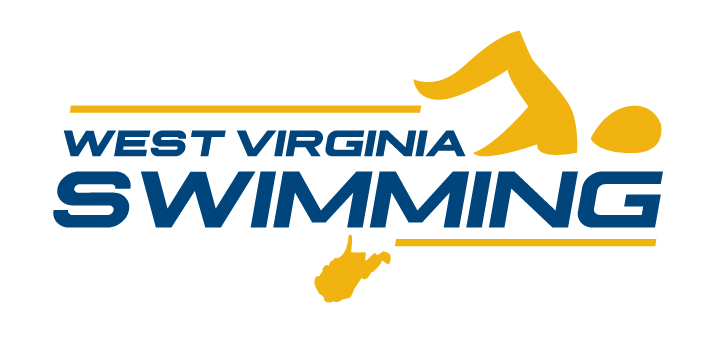 Club Mountaineer AquaticsJanuary Age Group SplashJanuary 15th-16th, 2022Club Mountaineer AquaticsJanuary Age Group SplashJanuary 15th-16th, 2022Club Mountaineer AquaticsJanuary Age Group SplashJanuary 15th-16th, 2022Facility LocationAquatic Center @ Mylan Park Aquatic Center @ Mylan Park Aquatic Center @ Mylan Park Aquatic Center @ Mylan Park Aquatic Center @ Mylan Park Aquatic Center @ Mylan Park Sanction NO.:WV-2022-1Held under the Sanction of USA Swimming and West Virginia Swimming Inc. In granting this sanction it is understood and agreed that USA Swimming shall be free from any liabilities or claims for damages arising by reason of injuries to anyone during the conduct of this event.Held under the Sanction of USA Swimming and West Virginia Swimming Inc. In granting this sanction it is understood and agreed that USA Swimming shall be free from any liabilities or claims for damages arising by reason of injuries to anyone during the conduct of this event.Held under the Sanction of USA Swimming and West Virginia Swimming Inc. In granting this sanction it is understood and agreed that USA Swimming shall be free from any liabilities or claims for damages arising by reason of injuries to anyone during the conduct of this event.Held under the Sanction of USA Swimming and West Virginia Swimming Inc. In granting this sanction it is understood and agreed that USA Swimming shall be free from any liabilities or claims for damages arising by reason of injuries to anyone during the conduct of this event.Held under the Sanction of USA Swimming and West Virginia Swimming Inc. In granting this sanction it is understood and agreed that USA Swimming shall be free from any liabilities or claims for damages arising by reason of injuries to anyone during the conduct of this event.Held under the Sanction of USA Swimming and West Virginia Swimming Inc. In granting this sanction it is understood and agreed that USA Swimming shall be free from any liabilities or claims for damages arising by reason of injuries to anyone during the conduct of this event.Entries OpenDec. 16th Dec. 16th Dec. 16th Dec. 16th Dec. 16th Dec. 16th Entries CloseJan. 7th   or until entry max is reached whichever is first Jan. 7th   or until entry max is reached whichever is first Jan. 7th   or until entry max is reached whichever is first Jan. 7th   or until entry max is reached whichever is first Jan. 7th   or until entry max is reached whichever is first Jan. 7th   or until entry max is reached whichever is first Meet DirectorName: Renee RiggsName: Renee RiggsName: Renee Riggs304-841-4391E-mail: reneecriggs@gmail.comE-mail: reneecriggs@gmail.comMeet Entry ChairName: Vic RiggsName: Vic RiggsName: Vic RiggsPhone: 304-293-2154E-mail: vic.riggs@mail.wvu.eduE-mail: vic.riggs@mail.wvu.eduOfficials ContactName: Rob ClevengerName: Rob ClevengerName: Rob ClevengerPhone: 304-476-3444E-mail: robwvufan@yahoo.comE-mail: robwvufan@yahoo.comMeet RefereeName: Rob ClevengerName: Rob ClevengerName: Rob ClevengerPhone: 304-476-3444E-mail: robwvufan@yahoo.comE-mail: robwvufan@yahoo.comMeet AdminName: Vic RiggsName: Vic RiggsName: Vic RiggsPhone: 304-293-2154E-mail: vic.riggs@mail.wvu.eduE-mail: vic.riggs@mail.wvu.eduSessionsWarm-Up TimeWarm-Up TimeWarm-Up TimeWarm-Up TimeMeet StartsMeet Starts17:30 am7:30 am7:30 am7:30 am9:00 am9:00 am2No sooner than 11amNo sooner than 11amNo sooner than 11amNo sooner than 11amNo sooner than 12:00pmNo sooner than 12:00pm37:30 am7:30 am7:30 am7:30 am9:00 am9:00 am4No sooner than 11amNo sooner than 11amNo sooner than 11amNo sooner than 11amNo sooner than 12:00pmNo sooner than 12:00pmEventsThis meet will be conducted in accordance with the attached schedule of events.This meet will be conducted in accordance with the attached schedule of events.This meet will be conducted in accordance with the attached schedule of events.This meet will be conducted in accordance with the attached schedule of events.This meet will be conducted in accordance with the attached schedule of events.This meet will be conducted in accordance with the attached schedule of events.Entry Limit This event may be capped based on the current Covid-19 conditions and USA Swimming 4 Hour rule. Swimmers may enter up to 5 events per session.  This event may be capped based on the current Covid-19 conditions and USA Swimming 4 Hour rule. Swimmers may enter up to 5 events per session.  This event may be capped based on the current Covid-19 conditions and USA Swimming 4 Hour rule. Swimmers may enter up to 5 events per session.  This event may be capped based on the current Covid-19 conditions and USA Swimming 4 Hour rule. Swimmers may enter up to 5 events per session.  This event may be capped based on the current Covid-19 conditions and USA Swimming 4 Hour rule. Swimmers may enter up to 5 events per session.  This event may be capped based on the current Covid-19 conditions and USA Swimming 4 Hour rule. Swimmers may enter up to 5 events per session. Entry FeesIndividual Events:Individual Events:$10.00$10.00Relay Events:$ 10.00Entry FeesSurcharge Travel per swimmer:Surcharge Travel per swimmer:$5.00$5.00Surcharge Facility per swimmer: $8.00Mail Checks & Reports To: Vic Riggs 218 Poplar Dr. Morgantown, WV 26505 Vic Riggs 218 Poplar Dr. Morgantown, WV 26505 Vic Riggs 218 Poplar Dr. Morgantown, WV 26505 Vic Riggs 218 Poplar Dr. Morgantown, WV 26505 Vic Riggs 218 Poplar Dr. Morgantown, WV 26505 Vic Riggs 218 Poplar Dr. Morgantown, WV 26505 Checks Payable To:Friends of Club Mountaineer Aquatics Friends of Club Mountaineer Aquatics Friends of Club Mountaineer Aquatics Friends of Club Mountaineer Aquatics Friends of Club Mountaineer Aquatics Friends of Club Mountaineer Aquatics Entry Procedures∙ Entries must be submitted by Hy-Tek CL2 or HY3 file or sdif file via e-mail to the Meet Entry Chair during the Entry Period;  Please include the following information in the body of the e-mail: Team Name, Number of Individual Entries, Number of Relay Entries, Total Entries, and Team Entry Chair’s Contact Information along with the Entry report by Swimmer’s Name. Any revisions to the entry file should also include a revised Entry Report by Swimmer’s Name.  Payments shall be made for the entries to the host prior to the start of the meet.  No refunds will be given, except for mandatory scratch down of events **No late entries will be accepted. ∙ Entries must be submitted by Hy-Tek CL2 or HY3 file or sdif file via e-mail to the Meet Entry Chair during the Entry Period;  Please include the following information in the body of the e-mail: Team Name, Number of Individual Entries, Number of Relay Entries, Total Entries, and Team Entry Chair’s Contact Information along with the Entry report by Swimmer’s Name. Any revisions to the entry file should also include a revised Entry Report by Swimmer’s Name.  Payments shall be made for the entries to the host prior to the start of the meet.  No refunds will be given, except for mandatory scratch down of events **No late entries will be accepted. ∙ Entries must be submitted by Hy-Tek CL2 or HY3 file or sdif file via e-mail to the Meet Entry Chair during the Entry Period;  Please include the following information in the body of the e-mail: Team Name, Number of Individual Entries, Number of Relay Entries, Total Entries, and Team Entry Chair’s Contact Information along with the Entry report by Swimmer’s Name. Any revisions to the entry file should also include a revised Entry Report by Swimmer’s Name.  Payments shall be made for the entries to the host prior to the start of the meet.  No refunds will be given, except for mandatory scratch down of events **No late entries will be accepted. ∙ Entries must be submitted by Hy-Tek CL2 or HY3 file or sdif file via e-mail to the Meet Entry Chair during the Entry Period;  Please include the following information in the body of the e-mail: Team Name, Number of Individual Entries, Number of Relay Entries, Total Entries, and Team Entry Chair’s Contact Information along with the Entry report by Swimmer’s Name. Any revisions to the entry file should also include a revised Entry Report by Swimmer’s Name.  Payments shall be made for the entries to the host prior to the start of the meet.  No refunds will be given, except for mandatory scratch down of events **No late entries will be accepted. ∙ Entries must be submitted by Hy-Tek CL2 or HY3 file or sdif file via e-mail to the Meet Entry Chair during the Entry Period;  Please include the following information in the body of the e-mail: Team Name, Number of Individual Entries, Number of Relay Entries, Total Entries, and Team Entry Chair’s Contact Information along with the Entry report by Swimmer’s Name. Any revisions to the entry file should also include a revised Entry Report by Swimmer’s Name.  Payments shall be made for the entries to the host prior to the start of the meet.  No refunds will be given, except for mandatory scratch down of events **No late entries will be accepted. ∙ Entries must be submitted by Hy-Tek CL2 or HY3 file or sdif file via e-mail to the Meet Entry Chair during the Entry Period;  Please include the following information in the body of the e-mail: Team Name, Number of Individual Entries, Number of Relay Entries, Total Entries, and Team Entry Chair’s Contact Information along with the Entry report by Swimmer’s Name. Any revisions to the entry file should also include a revised Entry Report by Swimmer’s Name.  Payments shall be made for the entries to the host prior to the start of the meet.  No refunds will be given, except for mandatory scratch down of events **No late entries will be accepted. Entry Procedures∙ Entries must be submitted by Hy-Tek CL2 or HY3 file or sdif file via e-mail to the Meet Entry Chair during the Entry Period;  Please include the following information in the body of the e-mail: Team Name, Number of Individual Entries, Number of Relay Entries, Total Entries, and Team Entry Chair’s Contact Information along with the Entry report by Swimmer’s Name. Any revisions to the entry file should also include a revised Entry Report by Swimmer’s Name.  Payments shall be made for the entries to the host prior to the start of the meet.  No refunds will be given, except for mandatory scratch down of events **No late entries will be accepted. ∙ Entries must be submitted by Hy-Tek CL2 or HY3 file or sdif file via e-mail to the Meet Entry Chair during the Entry Period;  Please include the following information in the body of the e-mail: Team Name, Number of Individual Entries, Number of Relay Entries, Total Entries, and Team Entry Chair’s Contact Information along with the Entry report by Swimmer’s Name. Any revisions to the entry file should also include a revised Entry Report by Swimmer’s Name.  Payments shall be made for the entries to the host prior to the start of the meet.  No refunds will be given, except for mandatory scratch down of events **No late entries will be accepted. ∙ Entries must be submitted by Hy-Tek CL2 or HY3 file or sdif file via e-mail to the Meet Entry Chair during the Entry Period;  Please include the following information in the body of the e-mail: Team Name, Number of Individual Entries, Number of Relay Entries, Total Entries, and Team Entry Chair’s Contact Information along with the Entry report by Swimmer’s Name. Any revisions to the entry file should also include a revised Entry Report by Swimmer’s Name.  Payments shall be made for the entries to the host prior to the start of the meet.  No refunds will be given, except for mandatory scratch down of events **No late entries will be accepted. ∙ Entries must be submitted by Hy-Tek CL2 or HY3 file or sdif file via e-mail to the Meet Entry Chair during the Entry Period;  Please include the following information in the body of the e-mail: Team Name, Number of Individual Entries, Number of Relay Entries, Total Entries, and Team Entry Chair’s Contact Information along with the Entry report by Swimmer’s Name. Any revisions to the entry file should also include a revised Entry Report by Swimmer’s Name.  Payments shall be made for the entries to the host prior to the start of the meet.  No refunds will be given, except for mandatory scratch down of events **No late entries will be accepted. ∙ Entries must be submitted by Hy-Tek CL2 or HY3 file or sdif file via e-mail to the Meet Entry Chair during the Entry Period;  Please include the following information in the body of the e-mail: Team Name, Number of Individual Entries, Number of Relay Entries, Total Entries, and Team Entry Chair’s Contact Information along with the Entry report by Swimmer’s Name. Any revisions to the entry file should also include a revised Entry Report by Swimmer’s Name.  Payments shall be made for the entries to the host prior to the start of the meet.  No refunds will be given, except for mandatory scratch down of events **No late entries will be accepted. ∙ Entries must be submitted by Hy-Tek CL2 or HY3 file or sdif file via e-mail to the Meet Entry Chair during the Entry Period;  Please include the following information in the body of the e-mail: Team Name, Number of Individual Entries, Number of Relay Entries, Total Entries, and Team Entry Chair’s Contact Information along with the Entry report by Swimmer’s Name. Any revisions to the entry file should also include a revised Entry Report by Swimmer’s Name.  Payments shall be made for the entries to the host prior to the start of the meet.  No refunds will be given, except for mandatory scratch down of events **No late entries will be accepted. Entry Procedures∙ Entries must be submitted by Hy-Tek CL2 or HY3 file or sdif file via e-mail to the Meet Entry Chair during the Entry Period;  Please include the following information in the body of the e-mail: Team Name, Number of Individual Entries, Number of Relay Entries, Total Entries, and Team Entry Chair’s Contact Information along with the Entry report by Swimmer’s Name. Any revisions to the entry file should also include a revised Entry Report by Swimmer’s Name.  Payments shall be made for the entries to the host prior to the start of the meet.  No refunds will be given, except for mandatory scratch down of events **No late entries will be accepted. ∙ Entries must be submitted by Hy-Tek CL2 or HY3 file or sdif file via e-mail to the Meet Entry Chair during the Entry Period;  Please include the following information in the body of the e-mail: Team Name, Number of Individual Entries, Number of Relay Entries, Total Entries, and Team Entry Chair’s Contact Information along with the Entry report by Swimmer’s Name. Any revisions to the entry file should also include a revised Entry Report by Swimmer’s Name.  Payments shall be made for the entries to the host prior to the start of the meet.  No refunds will be given, except for mandatory scratch down of events **No late entries will be accepted. ∙ Entries must be submitted by Hy-Tek CL2 or HY3 file or sdif file via e-mail to the Meet Entry Chair during the Entry Period;  Please include the following information in the body of the e-mail: Team Name, Number of Individual Entries, Number of Relay Entries, Total Entries, and Team Entry Chair’s Contact Information along with the Entry report by Swimmer’s Name. Any revisions to the entry file should also include a revised Entry Report by Swimmer’s Name.  Payments shall be made for the entries to the host prior to the start of the meet.  No refunds will be given, except for mandatory scratch down of events **No late entries will be accepted. ∙ Entries must be submitted by Hy-Tek CL2 or HY3 file or sdif file via e-mail to the Meet Entry Chair during the Entry Period;  Please include the following information in the body of the e-mail: Team Name, Number of Individual Entries, Number of Relay Entries, Total Entries, and Team Entry Chair’s Contact Information along with the Entry report by Swimmer’s Name. Any revisions to the entry file should also include a revised Entry Report by Swimmer’s Name.  Payments shall be made for the entries to the host prior to the start of the meet.  No refunds will be given, except for mandatory scratch down of events **No late entries will be accepted. ∙ Entries must be submitted by Hy-Tek CL2 or HY3 file or sdif file via e-mail to the Meet Entry Chair during the Entry Period;  Please include the following information in the body of the e-mail: Team Name, Number of Individual Entries, Number of Relay Entries, Total Entries, and Team Entry Chair’s Contact Information along with the Entry report by Swimmer’s Name. Any revisions to the entry file should also include a revised Entry Report by Swimmer’s Name.  Payments shall be made for the entries to the host prior to the start of the meet.  No refunds will be given, except for mandatory scratch down of events **No late entries will be accepted. ∙ Entries must be submitted by Hy-Tek CL2 or HY3 file or sdif file via e-mail to the Meet Entry Chair during the Entry Period;  Please include the following information in the body of the e-mail: Team Name, Number of Individual Entries, Number of Relay Entries, Total Entries, and Team Entry Chair’s Contact Information along with the Entry report by Swimmer’s Name. Any revisions to the entry file should also include a revised Entry Report by Swimmer’s Name.  Payments shall be made for the entries to the host prior to the start of the meet.  No refunds will be given, except for mandatory scratch down of events **No late entries will be accepted. Entry Procedures∙ Entries must be submitted by Hy-Tek CL2 or HY3 file or sdif file via e-mail to the Meet Entry Chair during the Entry Period;  Please include the following information in the body of the e-mail: Team Name, Number of Individual Entries, Number of Relay Entries, Total Entries, and Team Entry Chair’s Contact Information along with the Entry report by Swimmer’s Name. Any revisions to the entry file should also include a revised Entry Report by Swimmer’s Name.  Payments shall be made for the entries to the host prior to the start of the meet.  No refunds will be given, except for mandatory scratch down of events **No late entries will be accepted. ∙ Entries must be submitted by Hy-Tek CL2 or HY3 file or sdif file via e-mail to the Meet Entry Chair during the Entry Period;  Please include the following information in the body of the e-mail: Team Name, Number of Individual Entries, Number of Relay Entries, Total Entries, and Team Entry Chair’s Contact Information along with the Entry report by Swimmer’s Name. Any revisions to the entry file should also include a revised Entry Report by Swimmer’s Name.  Payments shall be made for the entries to the host prior to the start of the meet.  No refunds will be given, except for mandatory scratch down of events **No late entries will be accepted. ∙ Entries must be submitted by Hy-Tek CL2 or HY3 file or sdif file via e-mail to the Meet Entry Chair during the Entry Period;  Please include the following information in the body of the e-mail: Team Name, Number of Individual Entries, Number of Relay Entries, Total Entries, and Team Entry Chair’s Contact Information along with the Entry report by Swimmer’s Name. Any revisions to the entry file should also include a revised Entry Report by Swimmer’s Name.  Payments shall be made for the entries to the host prior to the start of the meet.  No refunds will be given, except for mandatory scratch down of events **No late entries will be accepted. ∙ Entries must be submitted by Hy-Tek CL2 or HY3 file or sdif file via e-mail to the Meet Entry Chair during the Entry Period;  Please include the following information in the body of the e-mail: Team Name, Number of Individual Entries, Number of Relay Entries, Total Entries, and Team Entry Chair’s Contact Information along with the Entry report by Swimmer’s Name. Any revisions to the entry file should also include a revised Entry Report by Swimmer’s Name.  Payments shall be made for the entries to the host prior to the start of the meet.  No refunds will be given, except for mandatory scratch down of events **No late entries will be accepted. ∙ Entries must be submitted by Hy-Tek CL2 or HY3 file or sdif file via e-mail to the Meet Entry Chair during the Entry Period;  Please include the following information in the body of the e-mail: Team Name, Number of Individual Entries, Number of Relay Entries, Total Entries, and Team Entry Chair’s Contact Information along with the Entry report by Swimmer’s Name. Any revisions to the entry file should also include a revised Entry Report by Swimmer’s Name.  Payments shall be made for the entries to the host prior to the start of the meet.  No refunds will be given, except for mandatory scratch down of events **No late entries will be accepted. ∙ Entries must be submitted by Hy-Tek CL2 or HY3 file or sdif file via e-mail to the Meet Entry Chair during the Entry Period;  Please include the following information in the body of the e-mail: Team Name, Number of Individual Entries, Number of Relay Entries, Total Entries, and Team Entry Chair’s Contact Information along with the Entry report by Swimmer’s Name. Any revisions to the entry file should also include a revised Entry Report by Swimmer’s Name.  Payments shall be made for the entries to the host prior to the start of the meet.  No refunds will be given, except for mandatory scratch down of events **No late entries will be accepted. Entry Procedures∙ Entries must be submitted by Hy-Tek CL2 or HY3 file or sdif file via e-mail to the Meet Entry Chair during the Entry Period;  Please include the following information in the body of the e-mail: Team Name, Number of Individual Entries, Number of Relay Entries, Total Entries, and Team Entry Chair’s Contact Information along with the Entry report by Swimmer’s Name. Any revisions to the entry file should also include a revised Entry Report by Swimmer’s Name.  Payments shall be made for the entries to the host prior to the start of the meet.  No refunds will be given, except for mandatory scratch down of events **No late entries will be accepted. ∙ Entries must be submitted by Hy-Tek CL2 or HY3 file or sdif file via e-mail to the Meet Entry Chair during the Entry Period;  Please include the following information in the body of the e-mail: Team Name, Number of Individual Entries, Number of Relay Entries, Total Entries, and Team Entry Chair’s Contact Information along with the Entry report by Swimmer’s Name. Any revisions to the entry file should also include a revised Entry Report by Swimmer’s Name.  Payments shall be made for the entries to the host prior to the start of the meet.  No refunds will be given, except for mandatory scratch down of events **No late entries will be accepted. ∙ Entries must be submitted by Hy-Tek CL2 or HY3 file or sdif file via e-mail to the Meet Entry Chair during the Entry Period;  Please include the following information in the body of the e-mail: Team Name, Number of Individual Entries, Number of Relay Entries, Total Entries, and Team Entry Chair’s Contact Information along with the Entry report by Swimmer’s Name. Any revisions to the entry file should also include a revised Entry Report by Swimmer’s Name.  Payments shall be made for the entries to the host prior to the start of the meet.  No refunds will be given, except for mandatory scratch down of events **No late entries will be accepted. ∙ Entries must be submitted by Hy-Tek CL2 or HY3 file or sdif file via e-mail to the Meet Entry Chair during the Entry Period;  Please include the following information in the body of the e-mail: Team Name, Number of Individual Entries, Number of Relay Entries, Total Entries, and Team Entry Chair’s Contact Information along with the Entry report by Swimmer’s Name. Any revisions to the entry file should also include a revised Entry Report by Swimmer’s Name.  Payments shall be made for the entries to the host prior to the start of the meet.  No refunds will be given, except for mandatory scratch down of events **No late entries will be accepted. ∙ Entries must be submitted by Hy-Tek CL2 or HY3 file or sdif file via e-mail to the Meet Entry Chair during the Entry Period;  Please include the following information in the body of the e-mail: Team Name, Number of Individual Entries, Number of Relay Entries, Total Entries, and Team Entry Chair’s Contact Information along with the Entry report by Swimmer’s Name. Any revisions to the entry file should also include a revised Entry Report by Swimmer’s Name.  Payments shall be made for the entries to the host prior to the start of the meet.  No refunds will be given, except for mandatory scratch down of events **No late entries will be accepted. ∙ Entries must be submitted by Hy-Tek CL2 or HY3 file or sdif file via e-mail to the Meet Entry Chair during the Entry Period;  Please include the following information in the body of the e-mail: Team Name, Number of Individual Entries, Number of Relay Entries, Total Entries, and Team Entry Chair’s Contact Information along with the Entry report by Swimmer’s Name. Any revisions to the entry file should also include a revised Entry Report by Swimmer’s Name.  Payments shall be made for the entries to the host prior to the start of the meet.  No refunds will be given, except for mandatory scratch down of events **No late entries will be accepted. Deck EntriesAll meets will be pre-seeded and deck entries will not be permitted in pursuant of USA Swimming’s October Sanction directive.  All meets will be pre-seeded and deck entries will not be permitted in pursuant of USA Swimming’s October Sanction directive.  All meets will be pre-seeded and deck entries will not be permitted in pursuant of USA Swimming’s October Sanction directive.  All meets will be pre-seeded and deck entries will not be permitted in pursuant of USA Swimming’s October Sanction directive.  All meets will be pre-seeded and deck entries will not be permitted in pursuant of USA Swimming’s October Sanction directive.  All meets will be pre-seeded and deck entries will not be permitted in pursuant of USA Swimming’s October Sanction directive.  Deck EntriesAll meets will be pre-seeded and deck entries will not be permitted in pursuant of USA Swimming’s October Sanction directive.  All meets will be pre-seeded and deck entries will not be permitted in pursuant of USA Swimming’s October Sanction directive.  All meets will be pre-seeded and deck entries will not be permitted in pursuant of USA Swimming’s October Sanction directive.  All meets will be pre-seeded and deck entries will not be permitted in pursuant of USA Swimming’s October Sanction directive.  All meets will be pre-seeded and deck entries will not be permitted in pursuant of USA Swimming’s October Sanction directive.  All meets will be pre-seeded and deck entries will not be permitted in pursuant of USA Swimming’s October Sanction directive.  Proof of Times:All entry times submitted for this competition must be from official USA Swimming sanctioned, observed, or approved competitions and must be provable.  All entry times submitted for this competition must be from official USA Swimming sanctioned, observed, or approved competitions and must be provable.  All entry times submitted for this competition must be from official USA Swimming sanctioned, observed, or approved competitions and must be provable.  All entry times submitted for this competition must be from official USA Swimming sanctioned, observed, or approved competitions and must be provable.  All entry times submitted for this competition must be from official USA Swimming sanctioned, observed, or approved competitions and must be provable.  All entry times submitted for this competition must be from official USA Swimming sanctioned, observed, or approved competitions and must be provable.  Proof of Times:All entry times submitted for this competition must be from official USA Swimming sanctioned, observed, or approved competitions and must be provable.  All entry times submitted for this competition must be from official USA Swimming sanctioned, observed, or approved competitions and must be provable.  All entry times submitted for this competition must be from official USA Swimming sanctioned, observed, or approved competitions and must be provable.  All entry times submitted for this competition must be from official USA Swimming sanctioned, observed, or approved competitions and must be provable.  All entry times submitted for this competition must be from official USA Swimming sanctioned, observed, or approved competitions and must be provable.  All entry times submitted for this competition must be from official USA Swimming sanctioned, observed, or approved competitions and must be provable.  Proof of Times:All entry times submitted for this competition must be from official USA Swimming sanctioned, observed, or approved competitions and must be provable.  All entry times submitted for this competition must be from official USA Swimming sanctioned, observed, or approved competitions and must be provable.  All entry times submitted for this competition must be from official USA Swimming sanctioned, observed, or approved competitions and must be provable.  All entry times submitted for this competition must be from official USA Swimming sanctioned, observed, or approved competitions and must be provable.  All entry times submitted for this competition must be from official USA Swimming sanctioned, observed, or approved competitions and must be provable.  All entry times submitted for this competition must be from official USA Swimming sanctioned, observed, or approved competitions and must be provable.  ScoringIndividual Ribbons 1-8 by age groupIndividual Ribbons 1-8 by age groupIndividual Ribbons 1-8 by age groupIndividual Ribbons 1-8 by age groupIndividual Ribbons 1-8 by age groupIndividual Ribbons 1-8 by age groupScoringRelays 1st-3rd Relays 1st-3rd Relays 1st-3rd Relays 1st-3rd Relays 1st-3rd Relays 1st-3rd ScoringParticipation NoneParticipation NoneParticipation NoneParticipation NoneParticipation NoneParticipation NoneScoringTeam NoneTeam NoneTeam NoneTeam NoneTeam NoneTeam NoneScoringUSA Swimming RulesAny swimmer entered in the meet must be certified by a USA Swimming member-coach as being proficient in performing a racing start or must start each race from within the water. When unaccompanied by a member-coach, it is the responsibility of the swimmer or the swimmer's legal guardian to ensure compliance with this requirement.No swimmer will be permitted to compete unless the swimmer is a member as provided in Article 302.Operation of a drone, or any other flying apparatus, is prohibited over the venue (pools, athlete/coach areas, spectator areas and open-ceiling locker rooms) any time athletes, coaches, officials and/or spectators are present.” Exceptions may be granted with prior written approval by the Program & Events Committee Chair or designee.Use of audio or visual recording devices, including a cell phone, is not permitted in changing areas, rest rooms or locker rooms.Except where venue facilities require otherwise, changing into or out of swimsuits other than in locker rooms or other designated areas is not appropriate and is strongly discouraged/prohibited.The competition course has been certified in accordance with 104.2.2C(4). The copy of such certification is on file with USA Swimming.RACING STARTS: Any swimmer entered in the meet must be certified by a USA Swimming member coach as being proficient in performing a racing start or must start each race from within the water. When unaccompanied by a member-coach, it is the responsibility of the swimmer or the swimmer’s legal guardian to ensure compliance with this requirement.  All meet directors, referees, starters, and stroke and turn judges serving in an official capacity must be members of USA Swimming or other FINA-member organization. All persons acting in any coaching capacity must be members of USA Swimming (except: participating under provisions of 202.6 or USA Swimming "open border" policy). No entrant will be permitted to compete unless the entrant is a member as provided in Article 302. This means that recons MUST be done before the meet so as to verify all entrants!!!!!	   ADA/Section 504	   If you are a person with a disability who needs an accommodation in order to utilize our facility, you are  entitled to the provision of certain assistance.Any swimmer entered in the meet must be certified by a USA Swimming member-coach as being proficient in performing a racing start or must start each race from within the water. When unaccompanied by a member-coach, it is the responsibility of the swimmer or the swimmer's legal guardian to ensure compliance with this requirement.No swimmer will be permitted to compete unless the swimmer is a member as provided in Article 302.Operation of a drone, or any other flying apparatus, is prohibited over the venue (pools, athlete/coach areas, spectator areas and open-ceiling locker rooms) any time athletes, coaches, officials and/or spectators are present.” Exceptions may be granted with prior written approval by the Program & Events Committee Chair or designee.Use of audio or visual recording devices, including a cell phone, is not permitted in changing areas, rest rooms or locker rooms.Except where venue facilities require otherwise, changing into or out of swimsuits other than in locker rooms or other designated areas is not appropriate and is strongly discouraged/prohibited.The competition course has been certified in accordance with 104.2.2C(4). The copy of such certification is on file with USA Swimming.RACING STARTS: Any swimmer entered in the meet must be certified by a USA Swimming member coach as being proficient in performing a racing start or must start each race from within the water. When unaccompanied by a member-coach, it is the responsibility of the swimmer or the swimmer’s legal guardian to ensure compliance with this requirement.  All meet directors, referees, starters, and stroke and turn judges serving in an official capacity must be members of USA Swimming or other FINA-member organization. All persons acting in any coaching capacity must be members of USA Swimming (except: participating under provisions of 202.6 or USA Swimming "open border" policy). No entrant will be permitted to compete unless the entrant is a member as provided in Article 302. This means that recons MUST be done before the meet so as to verify all entrants!!!!!	   ADA/Section 504	   If you are a person with a disability who needs an accommodation in order to utilize our facility, you are  entitled to the provision of certain assistance.Any swimmer entered in the meet must be certified by a USA Swimming member-coach as being proficient in performing a racing start or must start each race from within the water. When unaccompanied by a member-coach, it is the responsibility of the swimmer or the swimmer's legal guardian to ensure compliance with this requirement.No swimmer will be permitted to compete unless the swimmer is a member as provided in Article 302.Operation of a drone, or any other flying apparatus, is prohibited over the venue (pools, athlete/coach areas, spectator areas and open-ceiling locker rooms) any time athletes, coaches, officials and/or spectators are present.” Exceptions may be granted with prior written approval by the Program & Events Committee Chair or designee.Use of audio or visual recording devices, including a cell phone, is not permitted in changing areas, rest rooms or locker rooms.Except where venue facilities require otherwise, changing into or out of swimsuits other than in locker rooms or other designated areas is not appropriate and is strongly discouraged/prohibited.The competition course has been certified in accordance with 104.2.2C(4). The copy of such certification is on file with USA Swimming.RACING STARTS: Any swimmer entered in the meet must be certified by a USA Swimming member coach as being proficient in performing a racing start or must start each race from within the water. When unaccompanied by a member-coach, it is the responsibility of the swimmer or the swimmer’s legal guardian to ensure compliance with this requirement.  All meet directors, referees, starters, and stroke and turn judges serving in an official capacity must be members of USA Swimming or other FINA-member organization. All persons acting in any coaching capacity must be members of USA Swimming (except: participating under provisions of 202.6 or USA Swimming "open border" policy). No entrant will be permitted to compete unless the entrant is a member as provided in Article 302. This means that recons MUST be done before the meet so as to verify all entrants!!!!!	   ADA/Section 504	   If you are a person with a disability who needs an accommodation in order to utilize our facility, you are  entitled to the provision of certain assistance.Any swimmer entered in the meet must be certified by a USA Swimming member-coach as being proficient in performing a racing start or must start each race from within the water. When unaccompanied by a member-coach, it is the responsibility of the swimmer or the swimmer's legal guardian to ensure compliance with this requirement.No swimmer will be permitted to compete unless the swimmer is a member as provided in Article 302.Operation of a drone, or any other flying apparatus, is prohibited over the venue (pools, athlete/coach areas, spectator areas and open-ceiling locker rooms) any time athletes, coaches, officials and/or spectators are present.” Exceptions may be granted with prior written approval by the Program & Events Committee Chair or designee.Use of audio or visual recording devices, including a cell phone, is not permitted in changing areas, rest rooms or locker rooms.Except where venue facilities require otherwise, changing into or out of swimsuits other than in locker rooms or other designated areas is not appropriate and is strongly discouraged/prohibited.The competition course has been certified in accordance with 104.2.2C(4). The copy of such certification is on file with USA Swimming.RACING STARTS: Any swimmer entered in the meet must be certified by a USA Swimming member coach as being proficient in performing a racing start or must start each race from within the water. When unaccompanied by a member-coach, it is the responsibility of the swimmer or the swimmer’s legal guardian to ensure compliance with this requirement.  All meet directors, referees, starters, and stroke and turn judges serving in an official capacity must be members of USA Swimming or other FINA-member organization. All persons acting in any coaching capacity must be members of USA Swimming (except: participating under provisions of 202.6 or USA Swimming "open border" policy). No entrant will be permitted to compete unless the entrant is a member as provided in Article 302. This means that recons MUST be done before the meet so as to verify all entrants!!!!!	   ADA/Section 504	   If you are a person with a disability who needs an accommodation in order to utilize our facility, you are  entitled to the provision of certain assistance.Any swimmer entered in the meet must be certified by a USA Swimming member-coach as being proficient in performing a racing start or must start each race from within the water. When unaccompanied by a member-coach, it is the responsibility of the swimmer or the swimmer's legal guardian to ensure compliance with this requirement.No swimmer will be permitted to compete unless the swimmer is a member as provided in Article 302.Operation of a drone, or any other flying apparatus, is prohibited over the venue (pools, athlete/coach areas, spectator areas and open-ceiling locker rooms) any time athletes, coaches, officials and/or spectators are present.” Exceptions may be granted with prior written approval by the Program & Events Committee Chair or designee.Use of audio or visual recording devices, including a cell phone, is not permitted in changing areas, rest rooms or locker rooms.Except where venue facilities require otherwise, changing into or out of swimsuits other than in locker rooms or other designated areas is not appropriate and is strongly discouraged/prohibited.The competition course has been certified in accordance with 104.2.2C(4). The copy of such certification is on file with USA Swimming.RACING STARTS: Any swimmer entered in the meet must be certified by a USA Swimming member coach as being proficient in performing a racing start or must start each race from within the water. When unaccompanied by a member-coach, it is the responsibility of the swimmer or the swimmer’s legal guardian to ensure compliance with this requirement.  All meet directors, referees, starters, and stroke and turn judges serving in an official capacity must be members of USA Swimming or other FINA-member organization. All persons acting in any coaching capacity must be members of USA Swimming (except: participating under provisions of 202.6 or USA Swimming "open border" policy). No entrant will be permitted to compete unless the entrant is a member as provided in Article 302. This means that recons MUST be done before the meet so as to verify all entrants!!!!!	   ADA/Section 504	   If you are a person with a disability who needs an accommodation in order to utilize our facility, you are  entitled to the provision of certain assistance.Any swimmer entered in the meet must be certified by a USA Swimming member-coach as being proficient in performing a racing start or must start each race from within the water. When unaccompanied by a member-coach, it is the responsibility of the swimmer or the swimmer's legal guardian to ensure compliance with this requirement.No swimmer will be permitted to compete unless the swimmer is a member as provided in Article 302.Operation of a drone, or any other flying apparatus, is prohibited over the venue (pools, athlete/coach areas, spectator areas and open-ceiling locker rooms) any time athletes, coaches, officials and/or spectators are present.” Exceptions may be granted with prior written approval by the Program & Events Committee Chair or designee.Use of audio or visual recording devices, including a cell phone, is not permitted in changing areas, rest rooms or locker rooms.Except where venue facilities require otherwise, changing into or out of swimsuits other than in locker rooms or other designated areas is not appropriate and is strongly discouraged/prohibited.The competition course has been certified in accordance with 104.2.2C(4). The copy of such certification is on file with USA Swimming.RACING STARTS: Any swimmer entered in the meet must be certified by a USA Swimming member coach as being proficient in performing a racing start or must start each race from within the water. When unaccompanied by a member-coach, it is the responsibility of the swimmer or the swimmer’s legal guardian to ensure compliance with this requirement.  All meet directors, referees, starters, and stroke and turn judges serving in an official capacity must be members of USA Swimming or other FINA-member organization. All persons acting in any coaching capacity must be members of USA Swimming (except: participating under provisions of 202.6 or USA Swimming "open border" policy). No entrant will be permitted to compete unless the entrant is a member as provided in Article 302. This means that recons MUST be done before the meet so as to verify all entrants!!!!!	   ADA/Section 504	   If you are a person with a disability who needs an accommodation in order to utilize our facility, you are  entitled to the provision of certain assistance.USA Swimming RulesAny swimmer entered in the meet must be certified by a USA Swimming member-coach as being proficient in performing a racing start or must start each race from within the water. When unaccompanied by a member-coach, it is the responsibility of the swimmer or the swimmer's legal guardian to ensure compliance with this requirement.No swimmer will be permitted to compete unless the swimmer is a member as provided in Article 302.Operation of a drone, or any other flying apparatus, is prohibited over the venue (pools, athlete/coach areas, spectator areas and open-ceiling locker rooms) any time athletes, coaches, officials and/or spectators are present.” Exceptions may be granted with prior written approval by the Program & Events Committee Chair or designee.Use of audio or visual recording devices, including a cell phone, is not permitted in changing areas, rest rooms or locker rooms.Except where venue facilities require otherwise, changing into or out of swimsuits other than in locker rooms or other designated areas is not appropriate and is strongly discouraged/prohibited.The competition course has been certified in accordance with 104.2.2C(4). The copy of such certification is on file with USA Swimming.RACING STARTS: Any swimmer entered in the meet must be certified by a USA Swimming member coach as being proficient in performing a racing start or must start each race from within the water. When unaccompanied by a member-coach, it is the responsibility of the swimmer or the swimmer’s legal guardian to ensure compliance with this requirement.  All meet directors, referees, starters, and stroke and turn judges serving in an official capacity must be members of USA Swimming or other FINA-member organization. All persons acting in any coaching capacity must be members of USA Swimming (except: participating under provisions of 202.6 or USA Swimming "open border" policy). No entrant will be permitted to compete unless the entrant is a member as provided in Article 302. This means that recons MUST be done before the meet so as to verify all entrants!!!!!	   ADA/Section 504	   If you are a person with a disability who needs an accommodation in order to utilize our facility, you are  entitled to the provision of certain assistance.Any swimmer entered in the meet must be certified by a USA Swimming member-coach as being proficient in performing a racing start or must start each race from within the water. When unaccompanied by a member-coach, it is the responsibility of the swimmer or the swimmer's legal guardian to ensure compliance with this requirement.No swimmer will be permitted to compete unless the swimmer is a member as provided in Article 302.Operation of a drone, or any other flying apparatus, is prohibited over the venue (pools, athlete/coach areas, spectator areas and open-ceiling locker rooms) any time athletes, coaches, officials and/or spectators are present.” Exceptions may be granted with prior written approval by the Program & Events Committee Chair or designee.Use of audio or visual recording devices, including a cell phone, is not permitted in changing areas, rest rooms or locker rooms.Except where venue facilities require otherwise, changing into or out of swimsuits other than in locker rooms or other designated areas is not appropriate and is strongly discouraged/prohibited.The competition course has been certified in accordance with 104.2.2C(4). The copy of such certification is on file with USA Swimming.RACING STARTS: Any swimmer entered in the meet must be certified by a USA Swimming member coach as being proficient in performing a racing start or must start each race from within the water. When unaccompanied by a member-coach, it is the responsibility of the swimmer or the swimmer’s legal guardian to ensure compliance with this requirement.  All meet directors, referees, starters, and stroke and turn judges serving in an official capacity must be members of USA Swimming or other FINA-member organization. All persons acting in any coaching capacity must be members of USA Swimming (except: participating under provisions of 202.6 or USA Swimming "open border" policy). No entrant will be permitted to compete unless the entrant is a member as provided in Article 302. This means that recons MUST be done before the meet so as to verify all entrants!!!!!	   ADA/Section 504	   If you are a person with a disability who needs an accommodation in order to utilize our facility, you are  entitled to the provision of certain assistance.Any swimmer entered in the meet must be certified by a USA Swimming member-coach as being proficient in performing a racing start or must start each race from within the water. When unaccompanied by a member-coach, it is the responsibility of the swimmer or the swimmer's legal guardian to ensure compliance with this requirement.No swimmer will be permitted to compete unless the swimmer is a member as provided in Article 302.Operation of a drone, or any other flying apparatus, is prohibited over the venue (pools, athlete/coach areas, spectator areas and open-ceiling locker rooms) any time athletes, coaches, officials and/or spectators are present.” Exceptions may be granted with prior written approval by the Program & Events Committee Chair or designee.Use of audio or visual recording devices, including a cell phone, is not permitted in changing areas, rest rooms or locker rooms.Except where venue facilities require otherwise, changing into or out of swimsuits other than in locker rooms or other designated areas is not appropriate and is strongly discouraged/prohibited.The competition course has been certified in accordance with 104.2.2C(4). The copy of such certification is on file with USA Swimming.RACING STARTS: Any swimmer entered in the meet must be certified by a USA Swimming member coach as being proficient in performing a racing start or must start each race from within the water. When unaccompanied by a member-coach, it is the responsibility of the swimmer or the swimmer’s legal guardian to ensure compliance with this requirement.  All meet directors, referees, starters, and stroke and turn judges serving in an official capacity must be members of USA Swimming or other FINA-member organization. All persons acting in any coaching capacity must be members of USA Swimming (except: participating under provisions of 202.6 or USA Swimming "open border" policy). No entrant will be permitted to compete unless the entrant is a member as provided in Article 302. This means that recons MUST be done before the meet so as to verify all entrants!!!!!	   ADA/Section 504	   If you are a person with a disability who needs an accommodation in order to utilize our facility, you are  entitled to the provision of certain assistance.Any swimmer entered in the meet must be certified by a USA Swimming member-coach as being proficient in performing a racing start or must start each race from within the water. When unaccompanied by a member-coach, it is the responsibility of the swimmer or the swimmer's legal guardian to ensure compliance with this requirement.No swimmer will be permitted to compete unless the swimmer is a member as provided in Article 302.Operation of a drone, or any other flying apparatus, is prohibited over the venue (pools, athlete/coach areas, spectator areas and open-ceiling locker rooms) any time athletes, coaches, officials and/or spectators are present.” Exceptions may be granted with prior written approval by the Program & Events Committee Chair or designee.Use of audio or visual recording devices, including a cell phone, is not permitted in changing areas, rest rooms or locker rooms.Except where venue facilities require otherwise, changing into or out of swimsuits other than in locker rooms or other designated areas is not appropriate and is strongly discouraged/prohibited.The competition course has been certified in accordance with 104.2.2C(4). The copy of such certification is on file with USA Swimming.RACING STARTS: Any swimmer entered in the meet must be certified by a USA Swimming member coach as being proficient in performing a racing start or must start each race from within the water. When unaccompanied by a member-coach, it is the responsibility of the swimmer or the swimmer’s legal guardian to ensure compliance with this requirement.  All meet directors, referees, starters, and stroke and turn judges serving in an official capacity must be members of USA Swimming or other FINA-member organization. All persons acting in any coaching capacity must be members of USA Swimming (except: participating under provisions of 202.6 or USA Swimming "open border" policy). No entrant will be permitted to compete unless the entrant is a member as provided in Article 302. This means that recons MUST be done before the meet so as to verify all entrants!!!!!	   ADA/Section 504	   If you are a person with a disability who needs an accommodation in order to utilize our facility, you are  entitled to the provision of certain assistance.Any swimmer entered in the meet must be certified by a USA Swimming member-coach as being proficient in performing a racing start or must start each race from within the water. When unaccompanied by a member-coach, it is the responsibility of the swimmer or the swimmer's legal guardian to ensure compliance with this requirement.No swimmer will be permitted to compete unless the swimmer is a member as provided in Article 302.Operation of a drone, or any other flying apparatus, is prohibited over the venue (pools, athlete/coach areas, spectator areas and open-ceiling locker rooms) any time athletes, coaches, officials and/or spectators are present.” Exceptions may be granted with prior written approval by the Program & Events Committee Chair or designee.Use of audio or visual recording devices, including a cell phone, is not permitted in changing areas, rest rooms or locker rooms.Except where venue facilities require otherwise, changing into or out of swimsuits other than in locker rooms or other designated areas is not appropriate and is strongly discouraged/prohibited.The competition course has been certified in accordance with 104.2.2C(4). The copy of such certification is on file with USA Swimming.RACING STARTS: Any swimmer entered in the meet must be certified by a USA Swimming member coach as being proficient in performing a racing start or must start each race from within the water. When unaccompanied by a member-coach, it is the responsibility of the swimmer or the swimmer’s legal guardian to ensure compliance with this requirement.  All meet directors, referees, starters, and stroke and turn judges serving in an official capacity must be members of USA Swimming or other FINA-member organization. All persons acting in any coaching capacity must be members of USA Swimming (except: participating under provisions of 202.6 or USA Swimming "open border" policy). No entrant will be permitted to compete unless the entrant is a member as provided in Article 302. This means that recons MUST be done before the meet so as to verify all entrants!!!!!	   ADA/Section 504	   If you are a person with a disability who needs an accommodation in order to utilize our facility, you are  entitled to the provision of certain assistance.Any swimmer entered in the meet must be certified by a USA Swimming member-coach as being proficient in performing a racing start or must start each race from within the water. When unaccompanied by a member-coach, it is the responsibility of the swimmer or the swimmer's legal guardian to ensure compliance with this requirement.No swimmer will be permitted to compete unless the swimmer is a member as provided in Article 302.Operation of a drone, or any other flying apparatus, is prohibited over the venue (pools, athlete/coach areas, spectator areas and open-ceiling locker rooms) any time athletes, coaches, officials and/or spectators are present.” Exceptions may be granted with prior written approval by the Program & Events Committee Chair or designee.Use of audio or visual recording devices, including a cell phone, is not permitted in changing areas, rest rooms or locker rooms.Except where venue facilities require otherwise, changing into or out of swimsuits other than in locker rooms or other designated areas is not appropriate and is strongly discouraged/prohibited.The competition course has been certified in accordance with 104.2.2C(4). The copy of such certification is on file with USA Swimming.RACING STARTS: Any swimmer entered in the meet must be certified by a USA Swimming member coach as being proficient in performing a racing start or must start each race from within the water. When unaccompanied by a member-coach, it is the responsibility of the swimmer or the swimmer’s legal guardian to ensure compliance with this requirement.  All meet directors, referees, starters, and stroke and turn judges serving in an official capacity must be members of USA Swimming or other FINA-member organization. All persons acting in any coaching capacity must be members of USA Swimming (except: participating under provisions of 202.6 or USA Swimming "open border" policy). No entrant will be permitted to compete unless the entrant is a member as provided in Article 302. This means that recons MUST be done before the meet so as to verify all entrants!!!!!	   ADA/Section 504	   If you are a person with a disability who needs an accommodation in order to utilize our facility, you are  entitled to the provision of certain assistance.USA Swimming RulesAny swimmer entered in the meet must be certified by a USA Swimming member-coach as being proficient in performing a racing start or must start each race from within the water. When unaccompanied by a member-coach, it is the responsibility of the swimmer or the swimmer's legal guardian to ensure compliance with this requirement.No swimmer will be permitted to compete unless the swimmer is a member as provided in Article 302.Operation of a drone, or any other flying apparatus, is prohibited over the venue (pools, athlete/coach areas, spectator areas and open-ceiling locker rooms) any time athletes, coaches, officials and/or spectators are present.” Exceptions may be granted with prior written approval by the Program & Events Committee Chair or designee.Use of audio or visual recording devices, including a cell phone, is not permitted in changing areas, rest rooms or locker rooms.Except where venue facilities require otherwise, changing into or out of swimsuits other than in locker rooms or other designated areas is not appropriate and is strongly discouraged/prohibited.The competition course has been certified in accordance with 104.2.2C(4). The copy of such certification is on file with USA Swimming.RACING STARTS: Any swimmer entered in the meet must be certified by a USA Swimming member coach as being proficient in performing a racing start or must start each race from within the water. When unaccompanied by a member-coach, it is the responsibility of the swimmer or the swimmer’s legal guardian to ensure compliance with this requirement.  All meet directors, referees, starters, and stroke and turn judges serving in an official capacity must be members of USA Swimming or other FINA-member organization. All persons acting in any coaching capacity must be members of USA Swimming (except: participating under provisions of 202.6 or USA Swimming "open border" policy). No entrant will be permitted to compete unless the entrant is a member as provided in Article 302. This means that recons MUST be done before the meet so as to verify all entrants!!!!!	   ADA/Section 504	   If you are a person with a disability who needs an accommodation in order to utilize our facility, you are  entitled to the provision of certain assistance.Any swimmer entered in the meet must be certified by a USA Swimming member-coach as being proficient in performing a racing start or must start each race from within the water. When unaccompanied by a member-coach, it is the responsibility of the swimmer or the swimmer's legal guardian to ensure compliance with this requirement.No swimmer will be permitted to compete unless the swimmer is a member as provided in Article 302.Operation of a drone, or any other flying apparatus, is prohibited over the venue (pools, athlete/coach areas, spectator areas and open-ceiling locker rooms) any time athletes, coaches, officials and/or spectators are present.” Exceptions may be granted with prior written approval by the Program & Events Committee Chair or designee.Use of audio or visual recording devices, including a cell phone, is not permitted in changing areas, rest rooms or locker rooms.Except where venue facilities require otherwise, changing into or out of swimsuits other than in locker rooms or other designated areas is not appropriate and is strongly discouraged/prohibited.The competition course has been certified in accordance with 104.2.2C(4). The copy of such certification is on file with USA Swimming.RACING STARTS: Any swimmer entered in the meet must be certified by a USA Swimming member coach as being proficient in performing a racing start or must start each race from within the water. When unaccompanied by a member-coach, it is the responsibility of the swimmer or the swimmer’s legal guardian to ensure compliance with this requirement.  All meet directors, referees, starters, and stroke and turn judges serving in an official capacity must be members of USA Swimming or other FINA-member organization. All persons acting in any coaching capacity must be members of USA Swimming (except: participating under provisions of 202.6 or USA Swimming "open border" policy). No entrant will be permitted to compete unless the entrant is a member as provided in Article 302. This means that recons MUST be done before the meet so as to verify all entrants!!!!!	   ADA/Section 504	   If you are a person with a disability who needs an accommodation in order to utilize our facility, you are  entitled to the provision of certain assistance.Any swimmer entered in the meet must be certified by a USA Swimming member-coach as being proficient in performing a racing start or must start each race from within the water. When unaccompanied by a member-coach, it is the responsibility of the swimmer or the swimmer's legal guardian to ensure compliance with this requirement.No swimmer will be permitted to compete unless the swimmer is a member as provided in Article 302.Operation of a drone, or any other flying apparatus, is prohibited over the venue (pools, athlete/coach areas, spectator areas and open-ceiling locker rooms) any time athletes, coaches, officials and/or spectators are present.” Exceptions may be granted with prior written approval by the Program & Events Committee Chair or designee.Use of audio or visual recording devices, including a cell phone, is not permitted in changing areas, rest rooms or locker rooms.Except where venue facilities require otherwise, changing into or out of swimsuits other than in locker rooms or other designated areas is not appropriate and is strongly discouraged/prohibited.The competition course has been certified in accordance with 104.2.2C(4). The copy of such certification is on file with USA Swimming.RACING STARTS: Any swimmer entered in the meet must be certified by a USA Swimming member coach as being proficient in performing a racing start or must start each race from within the water. When unaccompanied by a member-coach, it is the responsibility of the swimmer or the swimmer’s legal guardian to ensure compliance with this requirement.  All meet directors, referees, starters, and stroke and turn judges serving in an official capacity must be members of USA Swimming or other FINA-member organization. All persons acting in any coaching capacity must be members of USA Swimming (except: participating under provisions of 202.6 or USA Swimming "open border" policy). No entrant will be permitted to compete unless the entrant is a member as provided in Article 302. This means that recons MUST be done before the meet so as to verify all entrants!!!!!	   ADA/Section 504	   If you are a person with a disability who needs an accommodation in order to utilize our facility, you are  entitled to the provision of certain assistance.Any swimmer entered in the meet must be certified by a USA Swimming member-coach as being proficient in performing a racing start or must start each race from within the water. When unaccompanied by a member-coach, it is the responsibility of the swimmer or the swimmer's legal guardian to ensure compliance with this requirement.No swimmer will be permitted to compete unless the swimmer is a member as provided in Article 302.Operation of a drone, or any other flying apparatus, is prohibited over the venue (pools, athlete/coach areas, spectator areas and open-ceiling locker rooms) any time athletes, coaches, officials and/or spectators are present.” Exceptions may be granted with prior written approval by the Program & Events Committee Chair or designee.Use of audio or visual recording devices, including a cell phone, is not permitted in changing areas, rest rooms or locker rooms.Except where venue facilities require otherwise, changing into or out of swimsuits other than in locker rooms or other designated areas is not appropriate and is strongly discouraged/prohibited.The competition course has been certified in accordance with 104.2.2C(4). The copy of such certification is on file with USA Swimming.RACING STARTS: Any swimmer entered in the meet must be certified by a USA Swimming member coach as being proficient in performing a racing start or must start each race from within the water. When unaccompanied by a member-coach, it is the responsibility of the swimmer or the swimmer’s legal guardian to ensure compliance with this requirement.  All meet directors, referees, starters, and stroke and turn judges serving in an official capacity must be members of USA Swimming or other FINA-member organization. All persons acting in any coaching capacity must be members of USA Swimming (except: participating under provisions of 202.6 or USA Swimming "open border" policy). No entrant will be permitted to compete unless the entrant is a member as provided in Article 302. This means that recons MUST be done before the meet so as to verify all entrants!!!!!	   ADA/Section 504	   If you are a person with a disability who needs an accommodation in order to utilize our facility, you are  entitled to the provision of certain assistance.Any swimmer entered in the meet must be certified by a USA Swimming member-coach as being proficient in performing a racing start or must start each race from within the water. When unaccompanied by a member-coach, it is the responsibility of the swimmer or the swimmer's legal guardian to ensure compliance with this requirement.No swimmer will be permitted to compete unless the swimmer is a member as provided in Article 302.Operation of a drone, or any other flying apparatus, is prohibited over the venue (pools, athlete/coach areas, spectator areas and open-ceiling locker rooms) any time athletes, coaches, officials and/or spectators are present.” Exceptions may be granted with prior written approval by the Program & Events Committee Chair or designee.Use of audio or visual recording devices, including a cell phone, is not permitted in changing areas, rest rooms or locker rooms.Except where venue facilities require otherwise, changing into or out of swimsuits other than in locker rooms or other designated areas is not appropriate and is strongly discouraged/prohibited.The competition course has been certified in accordance with 104.2.2C(4). The copy of such certification is on file with USA Swimming.RACING STARTS: Any swimmer entered in the meet must be certified by a USA Swimming member coach as being proficient in performing a racing start or must start each race from within the water. When unaccompanied by a member-coach, it is the responsibility of the swimmer or the swimmer’s legal guardian to ensure compliance with this requirement.  All meet directors, referees, starters, and stroke and turn judges serving in an official capacity must be members of USA Swimming or other FINA-member organization. All persons acting in any coaching capacity must be members of USA Swimming (except: participating under provisions of 202.6 or USA Swimming "open border" policy). No entrant will be permitted to compete unless the entrant is a member as provided in Article 302. This means that recons MUST be done before the meet so as to verify all entrants!!!!!	   ADA/Section 504	   If you are a person with a disability who needs an accommodation in order to utilize our facility, you are  entitled to the provision of certain assistance.Any swimmer entered in the meet must be certified by a USA Swimming member-coach as being proficient in performing a racing start or must start each race from within the water. When unaccompanied by a member-coach, it is the responsibility of the swimmer or the swimmer's legal guardian to ensure compliance with this requirement.No swimmer will be permitted to compete unless the swimmer is a member as provided in Article 302.Operation of a drone, or any other flying apparatus, is prohibited over the venue (pools, athlete/coach areas, spectator areas and open-ceiling locker rooms) any time athletes, coaches, officials and/or spectators are present.” Exceptions may be granted with prior written approval by the Program & Events Committee Chair or designee.Use of audio or visual recording devices, including a cell phone, is not permitted in changing areas, rest rooms or locker rooms.Except where venue facilities require otherwise, changing into or out of swimsuits other than in locker rooms or other designated areas is not appropriate and is strongly discouraged/prohibited.The competition course has been certified in accordance with 104.2.2C(4). The copy of such certification is on file with USA Swimming.RACING STARTS: Any swimmer entered in the meet must be certified by a USA Swimming member coach as being proficient in performing a racing start or must start each race from within the water. When unaccompanied by a member-coach, it is the responsibility of the swimmer or the swimmer’s legal guardian to ensure compliance with this requirement.  All meet directors, referees, starters, and stroke and turn judges serving in an official capacity must be members of USA Swimming or other FINA-member organization. All persons acting in any coaching capacity must be members of USA Swimming (except: participating under provisions of 202.6 or USA Swimming "open border" policy). No entrant will be permitted to compete unless the entrant is a member as provided in Article 302. This means that recons MUST be done before the meet so as to verify all entrants!!!!!	   ADA/Section 504	   If you are a person with a disability who needs an accommodation in order to utilize our facility, you are  entitled to the provision of certain assistance.USA Swimming RulesAny swimmer entered in the meet must be certified by a USA Swimming member-coach as being proficient in performing a racing start or must start each race from within the water. When unaccompanied by a member-coach, it is the responsibility of the swimmer or the swimmer's legal guardian to ensure compliance with this requirement.No swimmer will be permitted to compete unless the swimmer is a member as provided in Article 302.Operation of a drone, or any other flying apparatus, is prohibited over the venue (pools, athlete/coach areas, spectator areas and open-ceiling locker rooms) any time athletes, coaches, officials and/or spectators are present.” Exceptions may be granted with prior written approval by the Program & Events Committee Chair or designee.Use of audio or visual recording devices, including a cell phone, is not permitted in changing areas, rest rooms or locker rooms.Except where venue facilities require otherwise, changing into or out of swimsuits other than in locker rooms or other designated areas is not appropriate and is strongly discouraged/prohibited.The competition course has been certified in accordance with 104.2.2C(4). The copy of such certification is on file with USA Swimming.RACING STARTS: Any swimmer entered in the meet must be certified by a USA Swimming member coach as being proficient in performing a racing start or must start each race from within the water. When unaccompanied by a member-coach, it is the responsibility of the swimmer or the swimmer’s legal guardian to ensure compliance with this requirement.  All meet directors, referees, starters, and stroke and turn judges serving in an official capacity must be members of USA Swimming or other FINA-member organization. All persons acting in any coaching capacity must be members of USA Swimming (except: participating under provisions of 202.6 or USA Swimming "open border" policy). No entrant will be permitted to compete unless the entrant is a member as provided in Article 302. This means that recons MUST be done before the meet so as to verify all entrants!!!!!	   ADA/Section 504	   If you are a person with a disability who needs an accommodation in order to utilize our facility, you are  entitled to the provision of certain assistance.Any swimmer entered in the meet must be certified by a USA Swimming member-coach as being proficient in performing a racing start or must start each race from within the water. When unaccompanied by a member-coach, it is the responsibility of the swimmer or the swimmer's legal guardian to ensure compliance with this requirement.No swimmer will be permitted to compete unless the swimmer is a member as provided in Article 302.Operation of a drone, or any other flying apparatus, is prohibited over the venue (pools, athlete/coach areas, spectator areas and open-ceiling locker rooms) any time athletes, coaches, officials and/or spectators are present.” Exceptions may be granted with prior written approval by the Program & Events Committee Chair or designee.Use of audio or visual recording devices, including a cell phone, is not permitted in changing areas, rest rooms or locker rooms.Except where venue facilities require otherwise, changing into or out of swimsuits other than in locker rooms or other designated areas is not appropriate and is strongly discouraged/prohibited.The competition course has been certified in accordance with 104.2.2C(4). The copy of such certification is on file with USA Swimming.RACING STARTS: Any swimmer entered in the meet must be certified by a USA Swimming member coach as being proficient in performing a racing start or must start each race from within the water. When unaccompanied by a member-coach, it is the responsibility of the swimmer or the swimmer’s legal guardian to ensure compliance with this requirement.  All meet directors, referees, starters, and stroke and turn judges serving in an official capacity must be members of USA Swimming or other FINA-member organization. All persons acting in any coaching capacity must be members of USA Swimming (except: participating under provisions of 202.6 or USA Swimming "open border" policy). No entrant will be permitted to compete unless the entrant is a member as provided in Article 302. This means that recons MUST be done before the meet so as to verify all entrants!!!!!	   ADA/Section 504	   If you are a person with a disability who needs an accommodation in order to utilize our facility, you are  entitled to the provision of certain assistance.Any swimmer entered in the meet must be certified by a USA Swimming member-coach as being proficient in performing a racing start or must start each race from within the water. When unaccompanied by a member-coach, it is the responsibility of the swimmer or the swimmer's legal guardian to ensure compliance with this requirement.No swimmer will be permitted to compete unless the swimmer is a member as provided in Article 302.Operation of a drone, or any other flying apparatus, is prohibited over the venue (pools, athlete/coach areas, spectator areas and open-ceiling locker rooms) any time athletes, coaches, officials and/or spectators are present.” Exceptions may be granted with prior written approval by the Program & Events Committee Chair or designee.Use of audio or visual recording devices, including a cell phone, is not permitted in changing areas, rest rooms or locker rooms.Except where venue facilities require otherwise, changing into or out of swimsuits other than in locker rooms or other designated areas is not appropriate and is strongly discouraged/prohibited.The competition course has been certified in accordance with 104.2.2C(4). The copy of such certification is on file with USA Swimming.RACING STARTS: Any swimmer entered in the meet must be certified by a USA Swimming member coach as being proficient in performing a racing start or must start each race from within the water. When unaccompanied by a member-coach, it is the responsibility of the swimmer or the swimmer’s legal guardian to ensure compliance with this requirement.  All meet directors, referees, starters, and stroke and turn judges serving in an official capacity must be members of USA Swimming or other FINA-member organization. All persons acting in any coaching capacity must be members of USA Swimming (except: participating under provisions of 202.6 or USA Swimming "open border" policy). No entrant will be permitted to compete unless the entrant is a member as provided in Article 302. This means that recons MUST be done before the meet so as to verify all entrants!!!!!	   ADA/Section 504	   If you are a person with a disability who needs an accommodation in order to utilize our facility, you are  entitled to the provision of certain assistance.Any swimmer entered in the meet must be certified by a USA Swimming member-coach as being proficient in performing a racing start or must start each race from within the water. When unaccompanied by a member-coach, it is the responsibility of the swimmer or the swimmer's legal guardian to ensure compliance with this requirement.No swimmer will be permitted to compete unless the swimmer is a member as provided in Article 302.Operation of a drone, or any other flying apparatus, is prohibited over the venue (pools, athlete/coach areas, spectator areas and open-ceiling locker rooms) any time athletes, coaches, officials and/or spectators are present.” Exceptions may be granted with prior written approval by the Program & Events Committee Chair or designee.Use of audio or visual recording devices, including a cell phone, is not permitted in changing areas, rest rooms or locker rooms.Except where venue facilities require otherwise, changing into or out of swimsuits other than in locker rooms or other designated areas is not appropriate and is strongly discouraged/prohibited.The competition course has been certified in accordance with 104.2.2C(4). The copy of such certification is on file with USA Swimming.RACING STARTS: Any swimmer entered in the meet must be certified by a USA Swimming member coach as being proficient in performing a racing start or must start each race from within the water. When unaccompanied by a member-coach, it is the responsibility of the swimmer or the swimmer’s legal guardian to ensure compliance with this requirement.  All meet directors, referees, starters, and stroke and turn judges serving in an official capacity must be members of USA Swimming or other FINA-member organization. All persons acting in any coaching capacity must be members of USA Swimming (except: participating under provisions of 202.6 or USA Swimming "open border" policy). No entrant will be permitted to compete unless the entrant is a member as provided in Article 302. This means that recons MUST be done before the meet so as to verify all entrants!!!!!	   ADA/Section 504	   If you are a person with a disability who needs an accommodation in order to utilize our facility, you are  entitled to the provision of certain assistance.Any swimmer entered in the meet must be certified by a USA Swimming member-coach as being proficient in performing a racing start or must start each race from within the water. When unaccompanied by a member-coach, it is the responsibility of the swimmer or the swimmer's legal guardian to ensure compliance with this requirement.No swimmer will be permitted to compete unless the swimmer is a member as provided in Article 302.Operation of a drone, or any other flying apparatus, is prohibited over the venue (pools, athlete/coach areas, spectator areas and open-ceiling locker rooms) any time athletes, coaches, officials and/or spectators are present.” Exceptions may be granted with prior written approval by the Program & Events Committee Chair or designee.Use of audio or visual recording devices, including a cell phone, is not permitted in changing areas, rest rooms or locker rooms.Except where venue facilities require otherwise, changing into or out of swimsuits other than in locker rooms or other designated areas is not appropriate and is strongly discouraged/prohibited.The competition course has been certified in accordance with 104.2.2C(4). The copy of such certification is on file with USA Swimming.RACING STARTS: Any swimmer entered in the meet must be certified by a USA Swimming member coach as being proficient in performing a racing start or must start each race from within the water. When unaccompanied by a member-coach, it is the responsibility of the swimmer or the swimmer’s legal guardian to ensure compliance with this requirement.  All meet directors, referees, starters, and stroke and turn judges serving in an official capacity must be members of USA Swimming or other FINA-member organization. All persons acting in any coaching capacity must be members of USA Swimming (except: participating under provisions of 202.6 or USA Swimming "open border" policy). No entrant will be permitted to compete unless the entrant is a member as provided in Article 302. This means that recons MUST be done before the meet so as to verify all entrants!!!!!	   ADA/Section 504	   If you are a person with a disability who needs an accommodation in order to utilize our facility, you are  entitled to the provision of certain assistance.Any swimmer entered in the meet must be certified by a USA Swimming member-coach as being proficient in performing a racing start or must start each race from within the water. When unaccompanied by a member-coach, it is the responsibility of the swimmer or the swimmer's legal guardian to ensure compliance with this requirement.No swimmer will be permitted to compete unless the swimmer is a member as provided in Article 302.Operation of a drone, or any other flying apparatus, is prohibited over the venue (pools, athlete/coach areas, spectator areas and open-ceiling locker rooms) any time athletes, coaches, officials and/or spectators are present.” Exceptions may be granted with prior written approval by the Program & Events Committee Chair or designee.Use of audio or visual recording devices, including a cell phone, is not permitted in changing areas, rest rooms or locker rooms.Except where venue facilities require otherwise, changing into or out of swimsuits other than in locker rooms or other designated areas is not appropriate and is strongly discouraged/prohibited.The competition course has been certified in accordance with 104.2.2C(4). The copy of such certification is on file with USA Swimming.RACING STARTS: Any swimmer entered in the meet must be certified by a USA Swimming member coach as being proficient in performing a racing start or must start each race from within the water. When unaccompanied by a member-coach, it is the responsibility of the swimmer or the swimmer’s legal guardian to ensure compliance with this requirement.  All meet directors, referees, starters, and stroke and turn judges serving in an official capacity must be members of USA Swimming or other FINA-member organization. All persons acting in any coaching capacity must be members of USA Swimming (except: participating under provisions of 202.6 or USA Swimming "open border" policy). No entrant will be permitted to compete unless the entrant is a member as provided in Article 302. This means that recons MUST be done before the meet so as to verify all entrants!!!!!	   ADA/Section 504	   If you are a person with a disability who needs an accommodation in order to utilize our facility, you are  entitled to the provision of certain assistance.USA Swimming RulesAny swimmer entered in the meet must be certified by a USA Swimming member-coach as being proficient in performing a racing start or must start each race from within the water. When unaccompanied by a member-coach, it is the responsibility of the swimmer or the swimmer's legal guardian to ensure compliance with this requirement.No swimmer will be permitted to compete unless the swimmer is a member as provided in Article 302.Operation of a drone, or any other flying apparatus, is prohibited over the venue (pools, athlete/coach areas, spectator areas and open-ceiling locker rooms) any time athletes, coaches, officials and/or spectators are present.” Exceptions may be granted with prior written approval by the Program & Events Committee Chair or designee.Use of audio or visual recording devices, including a cell phone, is not permitted in changing areas, rest rooms or locker rooms.Except where venue facilities require otherwise, changing into or out of swimsuits other than in locker rooms or other designated areas is not appropriate and is strongly discouraged/prohibited.The competition course has been certified in accordance with 104.2.2C(4). The copy of such certification is on file with USA Swimming.RACING STARTS: Any swimmer entered in the meet must be certified by a USA Swimming member coach as being proficient in performing a racing start or must start each race from within the water. When unaccompanied by a member-coach, it is the responsibility of the swimmer or the swimmer’s legal guardian to ensure compliance with this requirement.  All meet directors, referees, starters, and stroke and turn judges serving in an official capacity must be members of USA Swimming or other FINA-member organization. All persons acting in any coaching capacity must be members of USA Swimming (except: participating under provisions of 202.6 or USA Swimming "open border" policy). No entrant will be permitted to compete unless the entrant is a member as provided in Article 302. This means that recons MUST be done before the meet so as to verify all entrants!!!!!	   ADA/Section 504	   If you are a person with a disability who needs an accommodation in order to utilize our facility, you are  entitled to the provision of certain assistance.Any swimmer entered in the meet must be certified by a USA Swimming member-coach as being proficient in performing a racing start or must start each race from within the water. When unaccompanied by a member-coach, it is the responsibility of the swimmer or the swimmer's legal guardian to ensure compliance with this requirement.No swimmer will be permitted to compete unless the swimmer is a member as provided in Article 302.Operation of a drone, or any other flying apparatus, is prohibited over the venue (pools, athlete/coach areas, spectator areas and open-ceiling locker rooms) any time athletes, coaches, officials and/or spectators are present.” Exceptions may be granted with prior written approval by the Program & Events Committee Chair or designee.Use of audio or visual recording devices, including a cell phone, is not permitted in changing areas, rest rooms or locker rooms.Except where venue facilities require otherwise, changing into or out of swimsuits other than in locker rooms or other designated areas is not appropriate and is strongly discouraged/prohibited.The competition course has been certified in accordance with 104.2.2C(4). The copy of such certification is on file with USA Swimming.RACING STARTS: Any swimmer entered in the meet must be certified by a USA Swimming member coach as being proficient in performing a racing start or must start each race from within the water. When unaccompanied by a member-coach, it is the responsibility of the swimmer or the swimmer’s legal guardian to ensure compliance with this requirement.  All meet directors, referees, starters, and stroke and turn judges serving in an official capacity must be members of USA Swimming or other FINA-member organization. All persons acting in any coaching capacity must be members of USA Swimming (except: participating under provisions of 202.6 or USA Swimming "open border" policy). No entrant will be permitted to compete unless the entrant is a member as provided in Article 302. This means that recons MUST be done before the meet so as to verify all entrants!!!!!	   ADA/Section 504	   If you are a person with a disability who needs an accommodation in order to utilize our facility, you are  entitled to the provision of certain assistance.Any swimmer entered in the meet must be certified by a USA Swimming member-coach as being proficient in performing a racing start or must start each race from within the water. When unaccompanied by a member-coach, it is the responsibility of the swimmer or the swimmer's legal guardian to ensure compliance with this requirement.No swimmer will be permitted to compete unless the swimmer is a member as provided in Article 302.Operation of a drone, or any other flying apparatus, is prohibited over the venue (pools, athlete/coach areas, spectator areas and open-ceiling locker rooms) any time athletes, coaches, officials and/or spectators are present.” Exceptions may be granted with prior written approval by the Program & Events Committee Chair or designee.Use of audio or visual recording devices, including a cell phone, is not permitted in changing areas, rest rooms or locker rooms.Except where venue facilities require otherwise, changing into or out of swimsuits other than in locker rooms or other designated areas is not appropriate and is strongly discouraged/prohibited.The competition course has been certified in accordance with 104.2.2C(4). The copy of such certification is on file with USA Swimming.RACING STARTS: Any swimmer entered in the meet must be certified by a USA Swimming member coach as being proficient in performing a racing start or must start each race from within the water. When unaccompanied by a member-coach, it is the responsibility of the swimmer or the swimmer’s legal guardian to ensure compliance with this requirement.  All meet directors, referees, starters, and stroke and turn judges serving in an official capacity must be members of USA Swimming or other FINA-member organization. All persons acting in any coaching capacity must be members of USA Swimming (except: participating under provisions of 202.6 or USA Swimming "open border" policy). No entrant will be permitted to compete unless the entrant is a member as provided in Article 302. This means that recons MUST be done before the meet so as to verify all entrants!!!!!	   ADA/Section 504	   If you are a person with a disability who needs an accommodation in order to utilize our facility, you are  entitled to the provision of certain assistance.Any swimmer entered in the meet must be certified by a USA Swimming member-coach as being proficient in performing a racing start or must start each race from within the water. When unaccompanied by a member-coach, it is the responsibility of the swimmer or the swimmer's legal guardian to ensure compliance with this requirement.No swimmer will be permitted to compete unless the swimmer is a member as provided in Article 302.Operation of a drone, or any other flying apparatus, is prohibited over the venue (pools, athlete/coach areas, spectator areas and open-ceiling locker rooms) any time athletes, coaches, officials and/or spectators are present.” Exceptions may be granted with prior written approval by the Program & Events Committee Chair or designee.Use of audio or visual recording devices, including a cell phone, is not permitted in changing areas, rest rooms or locker rooms.Except where venue facilities require otherwise, changing into or out of swimsuits other than in locker rooms or other designated areas is not appropriate and is strongly discouraged/prohibited.The competition course has been certified in accordance with 104.2.2C(4). The copy of such certification is on file with USA Swimming.RACING STARTS: Any swimmer entered in the meet must be certified by a USA Swimming member coach as being proficient in performing a racing start or must start each race from within the water. When unaccompanied by a member-coach, it is the responsibility of the swimmer or the swimmer’s legal guardian to ensure compliance with this requirement.  All meet directors, referees, starters, and stroke and turn judges serving in an official capacity must be members of USA Swimming or other FINA-member organization. All persons acting in any coaching capacity must be members of USA Swimming (except: participating under provisions of 202.6 or USA Swimming "open border" policy). No entrant will be permitted to compete unless the entrant is a member as provided in Article 302. This means that recons MUST be done before the meet so as to verify all entrants!!!!!	   ADA/Section 504	   If you are a person with a disability who needs an accommodation in order to utilize our facility, you are  entitled to the provision of certain assistance.Any swimmer entered in the meet must be certified by a USA Swimming member-coach as being proficient in performing a racing start or must start each race from within the water. When unaccompanied by a member-coach, it is the responsibility of the swimmer or the swimmer's legal guardian to ensure compliance with this requirement.No swimmer will be permitted to compete unless the swimmer is a member as provided in Article 302.Operation of a drone, or any other flying apparatus, is prohibited over the venue (pools, athlete/coach areas, spectator areas and open-ceiling locker rooms) any time athletes, coaches, officials and/or spectators are present.” Exceptions may be granted with prior written approval by the Program & Events Committee Chair or designee.Use of audio or visual recording devices, including a cell phone, is not permitted in changing areas, rest rooms or locker rooms.Except where venue facilities require otherwise, changing into or out of swimsuits other than in locker rooms or other designated areas is not appropriate and is strongly discouraged/prohibited.The competition course has been certified in accordance with 104.2.2C(4). The copy of such certification is on file with USA Swimming.RACING STARTS: Any swimmer entered in the meet must be certified by a USA Swimming member coach as being proficient in performing a racing start or must start each race from within the water. When unaccompanied by a member-coach, it is the responsibility of the swimmer or the swimmer’s legal guardian to ensure compliance with this requirement.  All meet directors, referees, starters, and stroke and turn judges serving in an official capacity must be members of USA Swimming or other FINA-member organization. All persons acting in any coaching capacity must be members of USA Swimming (except: participating under provisions of 202.6 or USA Swimming "open border" policy). No entrant will be permitted to compete unless the entrant is a member as provided in Article 302. This means that recons MUST be done before the meet so as to verify all entrants!!!!!	   ADA/Section 504	   If you are a person with a disability who needs an accommodation in order to utilize our facility, you are  entitled to the provision of certain assistance.Any swimmer entered in the meet must be certified by a USA Swimming member-coach as being proficient in performing a racing start or must start each race from within the water. When unaccompanied by a member-coach, it is the responsibility of the swimmer or the swimmer's legal guardian to ensure compliance with this requirement.No swimmer will be permitted to compete unless the swimmer is a member as provided in Article 302.Operation of a drone, or any other flying apparatus, is prohibited over the venue (pools, athlete/coach areas, spectator areas and open-ceiling locker rooms) any time athletes, coaches, officials and/or spectators are present.” Exceptions may be granted with prior written approval by the Program & Events Committee Chair or designee.Use of audio or visual recording devices, including a cell phone, is not permitted in changing areas, rest rooms or locker rooms.Except where venue facilities require otherwise, changing into or out of swimsuits other than in locker rooms or other designated areas is not appropriate and is strongly discouraged/prohibited.The competition course has been certified in accordance with 104.2.2C(4). The copy of such certification is on file with USA Swimming.RACING STARTS: Any swimmer entered in the meet must be certified by a USA Swimming member coach as being proficient in performing a racing start or must start each race from within the water. When unaccompanied by a member-coach, it is the responsibility of the swimmer or the swimmer’s legal guardian to ensure compliance with this requirement.  All meet directors, referees, starters, and stroke and turn judges serving in an official capacity must be members of USA Swimming or other FINA-member organization. All persons acting in any coaching capacity must be members of USA Swimming (except: participating under provisions of 202.6 or USA Swimming "open border" policy). No entrant will be permitted to compete unless the entrant is a member as provided in Article 302. This means that recons MUST be done before the meet so as to verify all entrants!!!!!	   ADA/Section 504	   If you are a person with a disability who needs an accommodation in order to utilize our facility, you are  entitled to the provision of certain assistance.USA Swimming RulesAny swimmer entered in the meet must be certified by a USA Swimming member-coach as being proficient in performing a racing start or must start each race from within the water. When unaccompanied by a member-coach, it is the responsibility of the swimmer or the swimmer's legal guardian to ensure compliance with this requirement.No swimmer will be permitted to compete unless the swimmer is a member as provided in Article 302.Operation of a drone, or any other flying apparatus, is prohibited over the venue (pools, athlete/coach areas, spectator areas and open-ceiling locker rooms) any time athletes, coaches, officials and/or spectators are present.” Exceptions may be granted with prior written approval by the Program & Events Committee Chair or designee.Use of audio or visual recording devices, including a cell phone, is not permitted in changing areas, rest rooms or locker rooms.Except where venue facilities require otherwise, changing into or out of swimsuits other than in locker rooms or other designated areas is not appropriate and is strongly discouraged/prohibited.The competition course has been certified in accordance with 104.2.2C(4). The copy of such certification is on file with USA Swimming.RACING STARTS: Any swimmer entered in the meet must be certified by a USA Swimming member coach as being proficient in performing a racing start or must start each race from within the water. When unaccompanied by a member-coach, it is the responsibility of the swimmer or the swimmer’s legal guardian to ensure compliance with this requirement.  All meet directors, referees, starters, and stroke and turn judges serving in an official capacity must be members of USA Swimming or other FINA-member organization. All persons acting in any coaching capacity must be members of USA Swimming (except: participating under provisions of 202.6 or USA Swimming "open border" policy). No entrant will be permitted to compete unless the entrant is a member as provided in Article 302. This means that recons MUST be done before the meet so as to verify all entrants!!!!!	   ADA/Section 504	   If you are a person with a disability who needs an accommodation in order to utilize our facility, you are  entitled to the provision of certain assistance.Any swimmer entered in the meet must be certified by a USA Swimming member-coach as being proficient in performing a racing start or must start each race from within the water. When unaccompanied by a member-coach, it is the responsibility of the swimmer or the swimmer's legal guardian to ensure compliance with this requirement.No swimmer will be permitted to compete unless the swimmer is a member as provided in Article 302.Operation of a drone, or any other flying apparatus, is prohibited over the venue (pools, athlete/coach areas, spectator areas and open-ceiling locker rooms) any time athletes, coaches, officials and/or spectators are present.” Exceptions may be granted with prior written approval by the Program & Events Committee Chair or designee.Use of audio or visual recording devices, including a cell phone, is not permitted in changing areas, rest rooms or locker rooms.Except where venue facilities require otherwise, changing into or out of swimsuits other than in locker rooms or other designated areas is not appropriate and is strongly discouraged/prohibited.The competition course has been certified in accordance with 104.2.2C(4). The copy of such certification is on file with USA Swimming.RACING STARTS: Any swimmer entered in the meet must be certified by a USA Swimming member coach as being proficient in performing a racing start or must start each race from within the water. When unaccompanied by a member-coach, it is the responsibility of the swimmer or the swimmer’s legal guardian to ensure compliance with this requirement.  All meet directors, referees, starters, and stroke and turn judges serving in an official capacity must be members of USA Swimming or other FINA-member organization. All persons acting in any coaching capacity must be members of USA Swimming (except: participating under provisions of 202.6 or USA Swimming "open border" policy). No entrant will be permitted to compete unless the entrant is a member as provided in Article 302. This means that recons MUST be done before the meet so as to verify all entrants!!!!!	   ADA/Section 504	   If you are a person with a disability who needs an accommodation in order to utilize our facility, you are  entitled to the provision of certain assistance.Any swimmer entered in the meet must be certified by a USA Swimming member-coach as being proficient in performing a racing start or must start each race from within the water. When unaccompanied by a member-coach, it is the responsibility of the swimmer or the swimmer's legal guardian to ensure compliance with this requirement.No swimmer will be permitted to compete unless the swimmer is a member as provided in Article 302.Operation of a drone, or any other flying apparatus, is prohibited over the venue (pools, athlete/coach areas, spectator areas and open-ceiling locker rooms) any time athletes, coaches, officials and/or spectators are present.” Exceptions may be granted with prior written approval by the Program & Events Committee Chair or designee.Use of audio or visual recording devices, including a cell phone, is not permitted in changing areas, rest rooms or locker rooms.Except where venue facilities require otherwise, changing into or out of swimsuits other than in locker rooms or other designated areas is not appropriate and is strongly discouraged/prohibited.The competition course has been certified in accordance with 104.2.2C(4). The copy of such certification is on file with USA Swimming.RACING STARTS: Any swimmer entered in the meet must be certified by a USA Swimming member coach as being proficient in performing a racing start or must start each race from within the water. When unaccompanied by a member-coach, it is the responsibility of the swimmer or the swimmer’s legal guardian to ensure compliance with this requirement.  All meet directors, referees, starters, and stroke and turn judges serving in an official capacity must be members of USA Swimming or other FINA-member organization. All persons acting in any coaching capacity must be members of USA Swimming (except: participating under provisions of 202.6 or USA Swimming "open border" policy). No entrant will be permitted to compete unless the entrant is a member as provided in Article 302. This means that recons MUST be done before the meet so as to verify all entrants!!!!!	   ADA/Section 504	   If you are a person with a disability who needs an accommodation in order to utilize our facility, you are  entitled to the provision of certain assistance.Any swimmer entered in the meet must be certified by a USA Swimming member-coach as being proficient in performing a racing start or must start each race from within the water. When unaccompanied by a member-coach, it is the responsibility of the swimmer or the swimmer's legal guardian to ensure compliance with this requirement.No swimmer will be permitted to compete unless the swimmer is a member as provided in Article 302.Operation of a drone, or any other flying apparatus, is prohibited over the venue (pools, athlete/coach areas, spectator areas and open-ceiling locker rooms) any time athletes, coaches, officials and/or spectators are present.” Exceptions may be granted with prior written approval by the Program & Events Committee Chair or designee.Use of audio or visual recording devices, including a cell phone, is not permitted in changing areas, rest rooms or locker rooms.Except where venue facilities require otherwise, changing into or out of swimsuits other than in locker rooms or other designated areas is not appropriate and is strongly discouraged/prohibited.The competition course has been certified in accordance with 104.2.2C(4). The copy of such certification is on file with USA Swimming.RACING STARTS: Any swimmer entered in the meet must be certified by a USA Swimming member coach as being proficient in performing a racing start or must start each race from within the water. When unaccompanied by a member-coach, it is the responsibility of the swimmer or the swimmer’s legal guardian to ensure compliance with this requirement.  All meet directors, referees, starters, and stroke and turn judges serving in an official capacity must be members of USA Swimming or other FINA-member organization. All persons acting in any coaching capacity must be members of USA Swimming (except: participating under provisions of 202.6 or USA Swimming "open border" policy). No entrant will be permitted to compete unless the entrant is a member as provided in Article 302. This means that recons MUST be done before the meet so as to verify all entrants!!!!!	   ADA/Section 504	   If you are a person with a disability who needs an accommodation in order to utilize our facility, you are  entitled to the provision of certain assistance.Any swimmer entered in the meet must be certified by a USA Swimming member-coach as being proficient in performing a racing start or must start each race from within the water. When unaccompanied by a member-coach, it is the responsibility of the swimmer or the swimmer's legal guardian to ensure compliance with this requirement.No swimmer will be permitted to compete unless the swimmer is a member as provided in Article 302.Operation of a drone, or any other flying apparatus, is prohibited over the venue (pools, athlete/coach areas, spectator areas and open-ceiling locker rooms) any time athletes, coaches, officials and/or spectators are present.” Exceptions may be granted with prior written approval by the Program & Events Committee Chair or designee.Use of audio or visual recording devices, including a cell phone, is not permitted in changing areas, rest rooms or locker rooms.Except where venue facilities require otherwise, changing into or out of swimsuits other than in locker rooms or other designated areas is not appropriate and is strongly discouraged/prohibited.The competition course has been certified in accordance with 104.2.2C(4). The copy of such certification is on file with USA Swimming.RACING STARTS: Any swimmer entered in the meet must be certified by a USA Swimming member coach as being proficient in performing a racing start or must start each race from within the water. When unaccompanied by a member-coach, it is the responsibility of the swimmer or the swimmer’s legal guardian to ensure compliance with this requirement.  All meet directors, referees, starters, and stroke and turn judges serving in an official capacity must be members of USA Swimming or other FINA-member organization. All persons acting in any coaching capacity must be members of USA Swimming (except: participating under provisions of 202.6 or USA Swimming "open border" policy). No entrant will be permitted to compete unless the entrant is a member as provided in Article 302. This means that recons MUST be done before the meet so as to verify all entrants!!!!!	   ADA/Section 504	   If you are a person with a disability who needs an accommodation in order to utilize our facility, you are  entitled to the provision of certain assistance.Any swimmer entered in the meet must be certified by a USA Swimming member-coach as being proficient in performing a racing start or must start each race from within the water. When unaccompanied by a member-coach, it is the responsibility of the swimmer or the swimmer's legal guardian to ensure compliance with this requirement.No swimmer will be permitted to compete unless the swimmer is a member as provided in Article 302.Operation of a drone, or any other flying apparatus, is prohibited over the venue (pools, athlete/coach areas, spectator areas and open-ceiling locker rooms) any time athletes, coaches, officials and/or spectators are present.” Exceptions may be granted with prior written approval by the Program & Events Committee Chair or designee.Use of audio or visual recording devices, including a cell phone, is not permitted in changing areas, rest rooms or locker rooms.Except where venue facilities require otherwise, changing into or out of swimsuits other than in locker rooms or other designated areas is not appropriate and is strongly discouraged/prohibited.The competition course has been certified in accordance with 104.2.2C(4). The copy of such certification is on file with USA Swimming.RACING STARTS: Any swimmer entered in the meet must be certified by a USA Swimming member coach as being proficient in performing a racing start or must start each race from within the water. When unaccompanied by a member-coach, it is the responsibility of the swimmer or the swimmer’s legal guardian to ensure compliance with this requirement.  All meet directors, referees, starters, and stroke and turn judges serving in an official capacity must be members of USA Swimming or other FINA-member organization. All persons acting in any coaching capacity must be members of USA Swimming (except: participating under provisions of 202.6 or USA Swimming "open border" policy). No entrant will be permitted to compete unless the entrant is a member as provided in Article 302. This means that recons MUST be done before the meet so as to verify all entrants!!!!!	   ADA/Section 504	   If you are a person with a disability who needs an accommodation in order to utilize our facility, you are  entitled to the provision of certain assistance.USA Swimming RulesAny swimmer entered in the meet must be certified by a USA Swimming member-coach as being proficient in performing a racing start or must start each race from within the water. When unaccompanied by a member-coach, it is the responsibility of the swimmer or the swimmer's legal guardian to ensure compliance with this requirement.No swimmer will be permitted to compete unless the swimmer is a member as provided in Article 302.Operation of a drone, or any other flying apparatus, is prohibited over the venue (pools, athlete/coach areas, spectator areas and open-ceiling locker rooms) any time athletes, coaches, officials and/or spectators are present.” Exceptions may be granted with prior written approval by the Program & Events Committee Chair or designee.Use of audio or visual recording devices, including a cell phone, is not permitted in changing areas, rest rooms or locker rooms.Except where venue facilities require otherwise, changing into or out of swimsuits other than in locker rooms or other designated areas is not appropriate and is strongly discouraged/prohibited.The competition course has been certified in accordance with 104.2.2C(4). The copy of such certification is on file with USA Swimming.RACING STARTS: Any swimmer entered in the meet must be certified by a USA Swimming member coach as being proficient in performing a racing start or must start each race from within the water. When unaccompanied by a member-coach, it is the responsibility of the swimmer or the swimmer’s legal guardian to ensure compliance with this requirement.  All meet directors, referees, starters, and stroke and turn judges serving in an official capacity must be members of USA Swimming or other FINA-member organization. All persons acting in any coaching capacity must be members of USA Swimming (except: participating under provisions of 202.6 or USA Swimming "open border" policy). No entrant will be permitted to compete unless the entrant is a member as provided in Article 302. This means that recons MUST be done before the meet so as to verify all entrants!!!!!	   ADA/Section 504	   If you are a person with a disability who needs an accommodation in order to utilize our facility, you are  entitled to the provision of certain assistance.Any swimmer entered in the meet must be certified by a USA Swimming member-coach as being proficient in performing a racing start or must start each race from within the water. When unaccompanied by a member-coach, it is the responsibility of the swimmer or the swimmer's legal guardian to ensure compliance with this requirement.No swimmer will be permitted to compete unless the swimmer is a member as provided in Article 302.Operation of a drone, or any other flying apparatus, is prohibited over the venue (pools, athlete/coach areas, spectator areas and open-ceiling locker rooms) any time athletes, coaches, officials and/or spectators are present.” Exceptions may be granted with prior written approval by the Program & Events Committee Chair or designee.Use of audio or visual recording devices, including a cell phone, is not permitted in changing areas, rest rooms or locker rooms.Except where venue facilities require otherwise, changing into or out of swimsuits other than in locker rooms or other designated areas is not appropriate and is strongly discouraged/prohibited.The competition course has been certified in accordance with 104.2.2C(4). The copy of such certification is on file with USA Swimming.RACING STARTS: Any swimmer entered in the meet must be certified by a USA Swimming member coach as being proficient in performing a racing start or must start each race from within the water. When unaccompanied by a member-coach, it is the responsibility of the swimmer or the swimmer’s legal guardian to ensure compliance with this requirement.  All meet directors, referees, starters, and stroke and turn judges serving in an official capacity must be members of USA Swimming or other FINA-member organization. All persons acting in any coaching capacity must be members of USA Swimming (except: participating under provisions of 202.6 or USA Swimming "open border" policy). No entrant will be permitted to compete unless the entrant is a member as provided in Article 302. This means that recons MUST be done before the meet so as to verify all entrants!!!!!	   ADA/Section 504	   If you are a person with a disability who needs an accommodation in order to utilize our facility, you are  entitled to the provision of certain assistance.Any swimmer entered in the meet must be certified by a USA Swimming member-coach as being proficient in performing a racing start or must start each race from within the water. When unaccompanied by a member-coach, it is the responsibility of the swimmer or the swimmer's legal guardian to ensure compliance with this requirement.No swimmer will be permitted to compete unless the swimmer is a member as provided in Article 302.Operation of a drone, or any other flying apparatus, is prohibited over the venue (pools, athlete/coach areas, spectator areas and open-ceiling locker rooms) any time athletes, coaches, officials and/or spectators are present.” Exceptions may be granted with prior written approval by the Program & Events Committee Chair or designee.Use of audio or visual recording devices, including a cell phone, is not permitted in changing areas, rest rooms or locker rooms.Except where venue facilities require otherwise, changing into or out of swimsuits other than in locker rooms or other designated areas is not appropriate and is strongly discouraged/prohibited.The competition course has been certified in accordance with 104.2.2C(4). The copy of such certification is on file with USA Swimming.RACING STARTS: Any swimmer entered in the meet must be certified by a USA Swimming member coach as being proficient in performing a racing start or must start each race from within the water. When unaccompanied by a member-coach, it is the responsibility of the swimmer or the swimmer’s legal guardian to ensure compliance with this requirement.  All meet directors, referees, starters, and stroke and turn judges serving in an official capacity must be members of USA Swimming or other FINA-member organization. All persons acting in any coaching capacity must be members of USA Swimming (except: participating under provisions of 202.6 or USA Swimming "open border" policy). No entrant will be permitted to compete unless the entrant is a member as provided in Article 302. This means that recons MUST be done before the meet so as to verify all entrants!!!!!	   ADA/Section 504	   If you are a person with a disability who needs an accommodation in order to utilize our facility, you are  entitled to the provision of certain assistance.Any swimmer entered in the meet must be certified by a USA Swimming member-coach as being proficient in performing a racing start or must start each race from within the water. When unaccompanied by a member-coach, it is the responsibility of the swimmer or the swimmer's legal guardian to ensure compliance with this requirement.No swimmer will be permitted to compete unless the swimmer is a member as provided in Article 302.Operation of a drone, or any other flying apparatus, is prohibited over the venue (pools, athlete/coach areas, spectator areas and open-ceiling locker rooms) any time athletes, coaches, officials and/or spectators are present.” Exceptions may be granted with prior written approval by the Program & Events Committee Chair or designee.Use of audio or visual recording devices, including a cell phone, is not permitted in changing areas, rest rooms or locker rooms.Except where venue facilities require otherwise, changing into or out of swimsuits other than in locker rooms or other designated areas is not appropriate and is strongly discouraged/prohibited.The competition course has been certified in accordance with 104.2.2C(4). The copy of such certification is on file with USA Swimming.RACING STARTS: Any swimmer entered in the meet must be certified by a USA Swimming member coach as being proficient in performing a racing start or must start each race from within the water. When unaccompanied by a member-coach, it is the responsibility of the swimmer or the swimmer’s legal guardian to ensure compliance with this requirement.  All meet directors, referees, starters, and stroke and turn judges serving in an official capacity must be members of USA Swimming or other FINA-member organization. All persons acting in any coaching capacity must be members of USA Swimming (except: participating under provisions of 202.6 or USA Swimming "open border" policy). No entrant will be permitted to compete unless the entrant is a member as provided in Article 302. This means that recons MUST be done before the meet so as to verify all entrants!!!!!	   ADA/Section 504	   If you are a person with a disability who needs an accommodation in order to utilize our facility, you are  entitled to the provision of certain assistance.Any swimmer entered in the meet must be certified by a USA Swimming member-coach as being proficient in performing a racing start or must start each race from within the water. When unaccompanied by a member-coach, it is the responsibility of the swimmer or the swimmer's legal guardian to ensure compliance with this requirement.No swimmer will be permitted to compete unless the swimmer is a member as provided in Article 302.Operation of a drone, or any other flying apparatus, is prohibited over the venue (pools, athlete/coach areas, spectator areas and open-ceiling locker rooms) any time athletes, coaches, officials and/or spectators are present.” Exceptions may be granted with prior written approval by the Program & Events Committee Chair or designee.Use of audio or visual recording devices, including a cell phone, is not permitted in changing areas, rest rooms or locker rooms.Except where venue facilities require otherwise, changing into or out of swimsuits other than in locker rooms or other designated areas is not appropriate and is strongly discouraged/prohibited.The competition course has been certified in accordance with 104.2.2C(4). The copy of such certification is on file with USA Swimming.RACING STARTS: Any swimmer entered in the meet must be certified by a USA Swimming member coach as being proficient in performing a racing start or must start each race from within the water. When unaccompanied by a member-coach, it is the responsibility of the swimmer or the swimmer’s legal guardian to ensure compliance with this requirement.  All meet directors, referees, starters, and stroke and turn judges serving in an official capacity must be members of USA Swimming or other FINA-member organization. All persons acting in any coaching capacity must be members of USA Swimming (except: participating under provisions of 202.6 or USA Swimming "open border" policy). No entrant will be permitted to compete unless the entrant is a member as provided in Article 302. This means that recons MUST be done before the meet so as to verify all entrants!!!!!	   ADA/Section 504	   If you are a person with a disability who needs an accommodation in order to utilize our facility, you are  entitled to the provision of certain assistance.Any swimmer entered in the meet must be certified by a USA Swimming member-coach as being proficient in performing a racing start or must start each race from within the water. When unaccompanied by a member-coach, it is the responsibility of the swimmer or the swimmer's legal guardian to ensure compliance with this requirement.No swimmer will be permitted to compete unless the swimmer is a member as provided in Article 302.Operation of a drone, or any other flying apparatus, is prohibited over the venue (pools, athlete/coach areas, spectator areas and open-ceiling locker rooms) any time athletes, coaches, officials and/or spectators are present.” Exceptions may be granted with prior written approval by the Program & Events Committee Chair or designee.Use of audio or visual recording devices, including a cell phone, is not permitted in changing areas, rest rooms or locker rooms.Except where venue facilities require otherwise, changing into or out of swimsuits other than in locker rooms or other designated areas is not appropriate and is strongly discouraged/prohibited.The competition course has been certified in accordance with 104.2.2C(4). The copy of such certification is on file with USA Swimming.RACING STARTS: Any swimmer entered in the meet must be certified by a USA Swimming member coach as being proficient in performing a racing start or must start each race from within the water. When unaccompanied by a member-coach, it is the responsibility of the swimmer or the swimmer’s legal guardian to ensure compliance with this requirement.  All meet directors, referees, starters, and stroke and turn judges serving in an official capacity must be members of USA Swimming or other FINA-member organization. All persons acting in any coaching capacity must be members of USA Swimming (except: participating under provisions of 202.6 or USA Swimming "open border" policy). No entrant will be permitted to compete unless the entrant is a member as provided in Article 302. This means that recons MUST be done before the meet so as to verify all entrants!!!!!	   ADA/Section 504	   If you are a person with a disability who needs an accommodation in order to utilize our facility, you are  entitled to the provision of certain assistance.Warm-Up Procedures WV LSC warm-up procedures will be used during the meet warm-up periods.  Please review warm-up procedures listed below in the start time sections. If a swimmer does not have a certified USA registered coach with them, the swimmer must report to the Meet Referee.  In the event of overcrowding during warm-up, new lane assignments may be made.  All coaches will be informed of warm-up procedures, lane assignments, and any changes in their coaching packet. The diving well will be open during the meet for warm-up/warm-down–feet first entry only.USA-SWIMMING, WV LSC, STATE & LOCAL COVID-19 GUIDELINES WILL BE IN PLACE AND DICTATE WARM-UP PROCEDURES.  WV LSC warm-up procedures will be used during the meet warm-up periods.  Please review warm-up procedures listed below in the start time sections. If a swimmer does not have a certified USA registered coach with them, the swimmer must report to the Meet Referee.  In the event of overcrowding during warm-up, new lane assignments may be made.  All coaches will be informed of warm-up procedures, lane assignments, and any changes in their coaching packet. The diving well will be open during the meet for warm-up/warm-down–feet first entry only.USA-SWIMMING, WV LSC, STATE & LOCAL COVID-19 GUIDELINES WILL BE IN PLACE AND DICTATE WARM-UP PROCEDURES.  WV LSC warm-up procedures will be used during the meet warm-up periods.  Please review warm-up procedures listed below in the start time sections. If a swimmer does not have a certified USA registered coach with them, the swimmer must report to the Meet Referee.  In the event of overcrowding during warm-up, new lane assignments may be made.  All coaches will be informed of warm-up procedures, lane assignments, and any changes in their coaching packet. The diving well will be open during the meet for warm-up/warm-down–feet first entry only.USA-SWIMMING, WV LSC, STATE & LOCAL COVID-19 GUIDELINES WILL BE IN PLACE AND DICTATE WARM-UP PROCEDURES.  WV LSC warm-up procedures will be used during the meet warm-up periods.  Please review warm-up procedures listed below in the start time sections. If a swimmer does not have a certified USA registered coach with them, the swimmer must report to the Meet Referee.  In the event of overcrowding during warm-up, new lane assignments may be made.  All coaches will be informed of warm-up procedures, lane assignments, and any changes in their coaching packet. The diving well will be open during the meet for warm-up/warm-down–feet first entry only.USA-SWIMMING, WV LSC, STATE & LOCAL COVID-19 GUIDELINES WILL BE IN PLACE AND DICTATE WARM-UP PROCEDURES.  WV LSC warm-up procedures will be used during the meet warm-up periods.  Please review warm-up procedures listed below in the start time sections. If a swimmer does not have a certified USA registered coach with them, the swimmer must report to the Meet Referee.  In the event of overcrowding during warm-up, new lane assignments may be made.  All coaches will be informed of warm-up procedures, lane assignments, and any changes in their coaching packet. The diving well will be open during the meet for warm-up/warm-down–feet first entry only.USA-SWIMMING, WV LSC, STATE & LOCAL COVID-19 GUIDELINES WILL BE IN PLACE AND DICTATE WARM-UP PROCEDURES.  WV LSC warm-up procedures will be used during the meet warm-up periods.  Please review warm-up procedures listed below in the start time sections. If a swimmer does not have a certified USA registered coach with them, the swimmer must report to the Meet Referee.  In the event of overcrowding during warm-up, new lane assignments may be made.  All coaches will be informed of warm-up procedures, lane assignments, and any changes in their coaching packet. The diving well will be open during the meet for warm-up/warm-down–feet first entry only.USA-SWIMMING, WV LSC, STATE & LOCAL COVID-19 GUIDELINES WILL BE IN PLACE AND DICTATE WARM-UP PROCEDURES. Warm-Up Procedures WV LSC warm-up procedures will be used during the meet warm-up periods.  Please review warm-up procedures listed below in the start time sections. If a swimmer does not have a certified USA registered coach with them, the swimmer must report to the Meet Referee.  In the event of overcrowding during warm-up, new lane assignments may be made.  All coaches will be informed of warm-up procedures, lane assignments, and any changes in their coaching packet. The diving well will be open during the meet for warm-up/warm-down–feet first entry only.USA-SWIMMING, WV LSC, STATE & LOCAL COVID-19 GUIDELINES WILL BE IN PLACE AND DICTATE WARM-UP PROCEDURES.  WV LSC warm-up procedures will be used during the meet warm-up periods.  Please review warm-up procedures listed below in the start time sections. If a swimmer does not have a certified USA registered coach with them, the swimmer must report to the Meet Referee.  In the event of overcrowding during warm-up, new lane assignments may be made.  All coaches will be informed of warm-up procedures, lane assignments, and any changes in their coaching packet. The diving well will be open during the meet for warm-up/warm-down–feet first entry only.USA-SWIMMING, WV LSC, STATE & LOCAL COVID-19 GUIDELINES WILL BE IN PLACE AND DICTATE WARM-UP PROCEDURES.  WV LSC warm-up procedures will be used during the meet warm-up periods.  Please review warm-up procedures listed below in the start time sections. If a swimmer does not have a certified USA registered coach with them, the swimmer must report to the Meet Referee.  In the event of overcrowding during warm-up, new lane assignments may be made.  All coaches will be informed of warm-up procedures, lane assignments, and any changes in their coaching packet. The diving well will be open during the meet for warm-up/warm-down–feet first entry only.USA-SWIMMING, WV LSC, STATE & LOCAL COVID-19 GUIDELINES WILL BE IN PLACE AND DICTATE WARM-UP PROCEDURES.  WV LSC warm-up procedures will be used during the meet warm-up periods.  Please review warm-up procedures listed below in the start time sections. If a swimmer does not have a certified USA registered coach with them, the swimmer must report to the Meet Referee.  In the event of overcrowding during warm-up, new lane assignments may be made.  All coaches will be informed of warm-up procedures, lane assignments, and any changes in their coaching packet. The diving well will be open during the meet for warm-up/warm-down–feet first entry only.USA-SWIMMING, WV LSC, STATE & LOCAL COVID-19 GUIDELINES WILL BE IN PLACE AND DICTATE WARM-UP PROCEDURES.  WV LSC warm-up procedures will be used during the meet warm-up periods.  Please review warm-up procedures listed below in the start time sections. If a swimmer does not have a certified USA registered coach with them, the swimmer must report to the Meet Referee.  In the event of overcrowding during warm-up, new lane assignments may be made.  All coaches will be informed of warm-up procedures, lane assignments, and any changes in their coaching packet. The diving well will be open during the meet for warm-up/warm-down–feet first entry only.USA-SWIMMING, WV LSC, STATE & LOCAL COVID-19 GUIDELINES WILL BE IN PLACE AND DICTATE WARM-UP PROCEDURES.  WV LSC warm-up procedures will be used during the meet warm-up periods.  Please review warm-up procedures listed below in the start time sections. If a swimmer does not have a certified USA registered coach with them, the swimmer must report to the Meet Referee.  In the event of overcrowding during warm-up, new lane assignments may be made.  All coaches will be informed of warm-up procedures, lane assignments, and any changes in their coaching packet. The diving well will be open during the meet for warm-up/warm-down–feet first entry only.USA-SWIMMING, WV LSC, STATE & LOCAL COVID-19 GUIDELINES WILL BE IN PLACE AND DICTATE WARM-UP PROCEDURES. Warm-Up Procedures WV LSC warm-up procedures will be used during the meet warm-up periods.  Please review warm-up procedures listed below in the start time sections. If a swimmer does not have a certified USA registered coach with them, the swimmer must report to the Meet Referee.  In the event of overcrowding during warm-up, new lane assignments may be made.  All coaches will be informed of warm-up procedures, lane assignments, and any changes in their coaching packet. The diving well will be open during the meet for warm-up/warm-down–feet first entry only.USA-SWIMMING, WV LSC, STATE & LOCAL COVID-19 GUIDELINES WILL BE IN PLACE AND DICTATE WARM-UP PROCEDURES.  WV LSC warm-up procedures will be used during the meet warm-up periods.  Please review warm-up procedures listed below in the start time sections. If a swimmer does not have a certified USA registered coach with them, the swimmer must report to the Meet Referee.  In the event of overcrowding during warm-up, new lane assignments may be made.  All coaches will be informed of warm-up procedures, lane assignments, and any changes in their coaching packet. The diving well will be open during the meet for warm-up/warm-down–feet first entry only.USA-SWIMMING, WV LSC, STATE & LOCAL COVID-19 GUIDELINES WILL BE IN PLACE AND DICTATE WARM-UP PROCEDURES.  WV LSC warm-up procedures will be used during the meet warm-up periods.  Please review warm-up procedures listed below in the start time sections. If a swimmer does not have a certified USA registered coach with them, the swimmer must report to the Meet Referee.  In the event of overcrowding during warm-up, new lane assignments may be made.  All coaches will be informed of warm-up procedures, lane assignments, and any changes in their coaching packet. The diving well will be open during the meet for warm-up/warm-down–feet first entry only.USA-SWIMMING, WV LSC, STATE & LOCAL COVID-19 GUIDELINES WILL BE IN PLACE AND DICTATE WARM-UP PROCEDURES.  WV LSC warm-up procedures will be used during the meet warm-up periods.  Please review warm-up procedures listed below in the start time sections. If a swimmer does not have a certified USA registered coach with them, the swimmer must report to the Meet Referee.  In the event of overcrowding during warm-up, new lane assignments may be made.  All coaches will be informed of warm-up procedures, lane assignments, and any changes in their coaching packet. The diving well will be open during the meet for warm-up/warm-down–feet first entry only.USA-SWIMMING, WV LSC, STATE & LOCAL COVID-19 GUIDELINES WILL BE IN PLACE AND DICTATE WARM-UP PROCEDURES.  WV LSC warm-up procedures will be used during the meet warm-up periods.  Please review warm-up procedures listed below in the start time sections. If a swimmer does not have a certified USA registered coach with them, the swimmer must report to the Meet Referee.  In the event of overcrowding during warm-up, new lane assignments may be made.  All coaches will be informed of warm-up procedures, lane assignments, and any changes in their coaching packet. The diving well will be open during the meet for warm-up/warm-down–feet first entry only.USA-SWIMMING, WV LSC, STATE & LOCAL COVID-19 GUIDELINES WILL BE IN PLACE AND DICTATE WARM-UP PROCEDURES.  WV LSC warm-up procedures will be used during the meet warm-up periods.  Please review warm-up procedures listed below in the start time sections. If a swimmer does not have a certified USA registered coach with them, the swimmer must report to the Meet Referee.  In the event of overcrowding during warm-up, new lane assignments may be made.  All coaches will be informed of warm-up procedures, lane assignments, and any changes in their coaching packet. The diving well will be open during the meet for warm-up/warm-down–feet first entry only.USA-SWIMMING, WV LSC, STATE & LOCAL COVID-19 GUIDELINES WILL BE IN PLACE AND DICTATE WARM-UP PROCEDURES. Scratch Procedures NO SCRATCHES NEEDED AS MEET WILL BE PRESEEDED NO SCRATCHES NEEDED AS MEET WILL BE PRESEEDED NO SCRATCHES NEEDED AS MEET WILL BE PRESEEDED NO SCRATCHES NEEDED AS MEET WILL BE PRESEEDED NO SCRATCHES NEEDED AS MEET WILL BE PRESEEDED NO SCRATCHES NEEDED AS MEET WILL BE PRESEEDEDScratch Procedures NO SCRATCHES NEEDED AS MEET WILL BE PRESEEDED NO SCRATCHES NEEDED AS MEET WILL BE PRESEEDED NO SCRATCHES NEEDED AS MEET WILL BE PRESEEDED NO SCRATCHES NEEDED AS MEET WILL BE PRESEEDED NO SCRATCHES NEEDED AS MEET WILL BE PRESEEDED NO SCRATCHES NEEDED AS MEET WILL BE PRESEEDEDScratch Procedures NO SCRATCHES NEEDED AS MEET WILL BE PRESEEDED NO SCRATCHES NEEDED AS MEET WILL BE PRESEEDED NO SCRATCHES NEEDED AS MEET WILL BE PRESEEDED NO SCRATCHES NEEDED AS MEET WILL BE PRESEEDED NO SCRATCHES NEEDED AS MEET WILL BE PRESEEDED NO SCRATCHES NEEDED AS MEET WILL BE PRESEEDEDMeet Officials ProceduresThe Meet/Deck Referee shall be in charge of the meet. Any questions regarding the conduct of the meet should be made directly to him/her. The Meet/Deck Referee has final judgment for any issues that arise that day during the course of the meet. The Meet/Deck Referee shall be in charge of the meet. Any questions regarding the conduct of the meet should be made directly to him/her. The Meet/Deck Referee has final judgment for any issues that arise that day during the course of the meet. The Meet/Deck Referee shall be in charge of the meet. Any questions regarding the conduct of the meet should be made directly to him/her. The Meet/Deck Referee has final judgment for any issues that arise that day during the course of the meet. The Meet/Deck Referee shall be in charge of the meet. Any questions regarding the conduct of the meet should be made directly to him/her. The Meet/Deck Referee has final judgment for any issues that arise that day during the course of the meet. The Meet/Deck Referee shall be in charge of the meet. Any questions regarding the conduct of the meet should be made directly to him/her. The Meet/Deck Referee has final judgment for any issues that arise that day during the course of the meet. The Meet/Deck Referee shall be in charge of the meet. Any questions regarding the conduct of the meet should be made directly to him/her. The Meet/Deck Referee has final judgment for any issues that arise that day during the course of the meet. Meet Officials ProceduresThe Meet/Deck Referee shall be in charge of the meet. Any questions regarding the conduct of the meet should be made directly to him/her. The Meet/Deck Referee has final judgment for any issues that arise that day during the course of the meet. The Meet/Deck Referee shall be in charge of the meet. Any questions regarding the conduct of the meet should be made directly to him/her. The Meet/Deck Referee has final judgment for any issues that arise that day during the course of the meet. The Meet/Deck Referee shall be in charge of the meet. Any questions regarding the conduct of the meet should be made directly to him/her. The Meet/Deck Referee has final judgment for any issues that arise that day during the course of the meet. The Meet/Deck Referee shall be in charge of the meet. Any questions regarding the conduct of the meet should be made directly to him/her. The Meet/Deck Referee has final judgment for any issues that arise that day during the course of the meet. The Meet/Deck Referee shall be in charge of the meet. Any questions regarding the conduct of the meet should be made directly to him/her. The Meet/Deck Referee has final judgment for any issues that arise that day during the course of the meet. The Meet/Deck Referee shall be in charge of the meet. Any questions regarding the conduct of the meet should be made directly to him/her. The Meet/Deck Referee has final judgment for any issues that arise that day during the course of the meet. Concession Snack Bar will be available. No food on the deck Snack Bar will be available. No food on the deck Snack Bar will be available. No food on the deck Snack Bar will be available. No food on the deck Snack Bar will be available. No food on the deck Snack Bar will be available. No food on the deckConcession Snack Bar will be available. No food on the deck Snack Bar will be available. No food on the deck Snack Bar will be available. No food on the deck Snack Bar will be available. No food on the deck Snack Bar will be available. No food on the deck Snack Bar will be available. No food on the deckConcession Snack Bar will be available. No food on the deck Snack Bar will be available. No food on the deck Snack Bar will be available. No food on the deck Snack Bar will be available. No food on the deck Snack Bar will be available. No food on the deck Snack Bar will be available. No food on the deckFinal ResultsContact Vic Riggs at vic.riggs@mail.wvu.edu Vic Riggs at vic.riggs@mail.wvu.edu Vic Riggs at vic.riggs@mail.wvu.edu Vic Riggs at vic.riggs@mail.wvu.edu Vic Riggs at vic.riggs@mail.wvu.edu Vic Riggs at vic.riggs@mail.wvu.eduFinal ResultsContact Vic Riggs at vic.riggs@mail.wvu.edu Vic Riggs at vic.riggs@mail.wvu.edu Vic Riggs at vic.riggs@mail.wvu.edu Vic Riggs at vic.riggs@mail.wvu.edu Vic Riggs at vic.riggs@mail.wvu.edu Vic Riggs at vic.riggs@mail.wvu.eduFinal ResultsContact Vic Riggs at vic.riggs@mail.wvu.edu Vic Riggs at vic.riggs@mail.wvu.edu Vic Riggs at vic.riggs@mail.wvu.edu Vic Riggs at vic.riggs@mail.wvu.edu Vic Riggs at vic.riggs@mail.wvu.edu Vic Riggs at vic.riggs@mail.wvu.eduFace Coverings All meet participants – coaches, officials, administrators, vendors, and athletes (when not in the pool) – The AC@MP is under a recommended face mask policy for all visitors. However this policy can change at anytime and teams will be notified of the change.  All meet participants – coaches, officials, administrators, vendors, and athletes (when not in the pool) – The AC@MP is under a recommended face mask policy for all visitors. However this policy can change at anytime and teams will be notified of the change.  All meet participants – coaches, officials, administrators, vendors, and athletes (when not in the pool) – The AC@MP is under a recommended face mask policy for all visitors. However this policy can change at anytime and teams will be notified of the change.  All meet participants – coaches, officials, administrators, vendors, and athletes (when not in the pool) – The AC@MP is under a recommended face mask policy for all visitors. However this policy can change at anytime and teams will be notified of the change.  All meet participants – coaches, officials, administrators, vendors, and athletes (when not in the pool) – The AC@MP is under a recommended face mask policy for all visitors. However this policy can change at anytime and teams will be notified of the change.  All meet participants – coaches, officials, administrators, vendors, and athletes (when not in the pool) – The AC@MP is under a recommended face mask policy for all visitors. However this policy can change at anytime and teams will be notified of the change. MAAPPuse of audio or visual recording devices, including a cell phone, is not permitted in changing areas, rest rooms or locker roomsuse of audio or visual recording devices, including a cell phone, is not permitted in changing areas, rest rooms or locker roomsuse of audio or visual recording devices, including a cell phone, is not permitted in changing areas, rest rooms or locker roomsuse of audio or visual recording devices, including a cell phone, is not permitted in changing areas, rest rooms or locker roomsuse of audio or visual recording devices, including a cell phone, is not permitted in changing areas, rest rooms or locker roomsuse of audio or visual recording devices, including a cell phone, is not permitted in changing areas, rest rooms or locker roomsMAAPPuse of audio or visual recording devices, including a cell phone, is not permitted in changing areas, rest rooms or locker roomsuse of audio or visual recording devices, including a cell phone, is not permitted in changing areas, rest rooms or locker roomsuse of audio or visual recording devices, including a cell phone, is not permitted in changing areas, rest rooms or locker roomsuse of audio or visual recording devices, including a cell phone, is not permitted in changing areas, rest rooms or locker roomsuse of audio or visual recording devices, including a cell phone, is not permitted in changing areas, rest rooms or locker roomsuse of audio or visual recording devices, including a cell phone, is not permitted in changing areas, rest rooms or locker roomsMAAPPuse of audio or visual recording devices, including a cell phone, is not permitted in changing areas, rest rooms or locker roomsuse of audio or visual recording devices, including a cell phone, is not permitted in changing areas, rest rooms or locker roomsuse of audio or visual recording devices, including a cell phone, is not permitted in changing areas, rest rooms or locker roomsuse of audio or visual recording devices, including a cell phone, is not permitted in changing areas, rest rooms or locker roomsuse of audio or visual recording devices, including a cell phone, is not permitted in changing areas, rest rooms or locker roomsuse of audio or visual recording devices, including a cell phone, is not permitted in changing areas, rest rooms or locker roomsMAAPPuse of audio or visual recording devices, including a cell phone, is not permitted in changing areas, rest rooms or locker roomsuse of audio or visual recording devices, including a cell phone, is not permitted in changing areas, rest rooms or locker roomsuse of audio or visual recording devices, including a cell phone, is not permitted in changing areas, rest rooms or locker roomsuse of audio or visual recording devices, including a cell phone, is not permitted in changing areas, rest rooms or locker roomsuse of audio or visual recording devices, including a cell phone, is not permitted in changing areas, rest rooms or locker roomsuse of audio or visual recording devices, including a cell phone, is not permitted in changing areas, rest rooms or locker roomsMAAPPuse of audio or visual recording devices, including a cell phone, is not permitted in changing areas, rest rooms or locker roomsuse of audio or visual recording devices, including a cell phone, is not permitted in changing areas, rest rooms or locker roomsuse of audio or visual recording devices, including a cell phone, is not permitted in changing areas, rest rooms or locker roomsuse of audio or visual recording devices, including a cell phone, is not permitted in changing areas, rest rooms or locker roomsuse of audio or visual recording devices, including a cell phone, is not permitted in changing areas, rest rooms or locker roomsuse of audio or visual recording devices, including a cell phone, is not permitted in changing areas, rest rooms or locker roomsMAAPPuse of audio or visual recording devices, including a cell phone, is not permitted in changing areas, rest rooms or locker roomsuse of audio or visual recording devices, including a cell phone, is not permitted in changing areas, rest rooms or locker roomsuse of audio or visual recording devices, including a cell phone, is not permitted in changing areas, rest rooms or locker roomsuse of audio or visual recording devices, including a cell phone, is not permitted in changing areas, rest rooms or locker roomsuse of audio or visual recording devices, including a cell phone, is not permitted in changing areas, rest rooms or locker roomsuse of audio or visual recording devices, including a cell phone, is not permitted in changing areas, rest rooms or locker roomsSAFE SPORTThe USA Swimming Safe Sport is in effect for this meet. Coaches are advised to closely supervise their swimmers at all times. Swimmers may be dropped off only in designated safe areas. Swimmers are not permitted in work out rooms, storage rooms, meeting rooms, or control rooms. No glass containers or bottles are allowed inside the facility at any time. Anyone failing to comply with a safety request may forfeit his or her privilege to participate. We strongly recommend each team assign a marshal to monitor warm-up sessions and locker rooms in addition to host team marshal. The USA Swimming Safe Sport is in effect for this meet. Coaches are advised to closely supervise their swimmers at all times. Swimmers may be dropped off only in designated safe areas. Swimmers are not permitted in work out rooms, storage rooms, meeting rooms, or control rooms. No glass containers or bottles are allowed inside the facility at any time. Anyone failing to comply with a safety request may forfeit his or her privilege to participate. We strongly recommend each team assign a marshal to monitor warm-up sessions and locker rooms in addition to host team marshal. The USA Swimming Safe Sport is in effect for this meet. Coaches are advised to closely supervise their swimmers at all times. Swimmers may be dropped off only in designated safe areas. Swimmers are not permitted in work out rooms, storage rooms, meeting rooms, or control rooms. No glass containers or bottles are allowed inside the facility at any time. Anyone failing to comply with a safety request may forfeit his or her privilege to participate. We strongly recommend each team assign a marshal to monitor warm-up sessions and locker rooms in addition to host team marshal. The USA Swimming Safe Sport is in effect for this meet. Coaches are advised to closely supervise their swimmers at all times. Swimmers may be dropped off only in designated safe areas. Swimmers are not permitted in work out rooms, storage rooms, meeting rooms, or control rooms. No glass containers or bottles are allowed inside the facility at any time. Anyone failing to comply with a safety request may forfeit his or her privilege to participate. We strongly recommend each team assign a marshal to monitor warm-up sessions and locker rooms in addition to host team marshal. The USA Swimming Safe Sport is in effect for this meet. Coaches are advised to closely supervise their swimmers at all times. Swimmers may be dropped off only in designated safe areas. Swimmers are not permitted in work out rooms, storage rooms, meeting rooms, or control rooms. No glass containers or bottles are allowed inside the facility at any time. Anyone failing to comply with a safety request may forfeit his or her privilege to participate. We strongly recommend each team assign a marshal to monitor warm-up sessions and locker rooms in addition to host team marshal. The USA Swimming Safe Sport is in effect for this meet. Coaches are advised to closely supervise their swimmers at all times. Swimmers may be dropped off only in designated safe areas. Swimmers are not permitted in work out rooms, storage rooms, meeting rooms, or control rooms. No glass containers or bottles are allowed inside the facility at any time. Anyone failing to comply with a safety request may forfeit his or her privilege to participate. We strongly recommend each team assign a marshal to monitor warm-up sessions and locker rooms in addition to host team marshal. COVID-19USA Swimming COVD Risk Statement: An inherent risk of exposure to COVID-19 exists in any public place where people are present. COVID-19 is an extremely contagious disease that can lead to severe illness and death. According to the Centers for Disease Control and Prevention, senior citizens and individuals with underlying medical conditions are especially vulnerable. USA Swimming, Inc., cannot prevent you (or your child(ren)) from becoming exposed to, contracting, or spreading COVID-19 while participating in USA Swimming sanctioned events. It is not possible to prevent against the presence of the disease. Therefore, if you choose to participate in a USA Swimming sanctioned event, you may be exposing yourself to and/or increasing your risk of contracting or spreading COVID-19. BY ATTENDING OR PARTICIPATING IN THIS COMPETITION, YOU VOLUNTARILY ASSUME ALL RISKS ASSOCIATED WITH EXPOSURE TO COVID-19 AND FOREVER RELEASE AND HOLD HARMLESS USA SWIMMING AND [INSERT THE LSC] AND EACH OF THEIR OFFICERS, DIRECTORS, AGENTS, EMPLOYEES OR OTHER REPRESENTATIVES FROM ANY LIABILITY OR CLAIMS INCLUDING FOR PERSONAL INJURIES, DEATH, DISEASE OR PROPERTY LOSSES, OR ANY OTHER LOSS, INCLUDING BUT NOT LIMITED TO CLAIMS OF NEGLIGENCE AND GIVE UP ANY CLAIMS YOU MAY HAVE TO SEEK DAMAGES, WHETHER KNOWN OR UNKNOWN, FORESEEN OR UNFORESEEN, IN CONNECTION THEREWITH.Hosts COVD Risk Disclaimer:It is my intent as a participant or player competing in Club Mountaineer Aquatics sanctioned activities, while participating during activities including any pre-game or post-game activities at the Aquatic Center @ Mylan Park that I am agreeable to the following: I acknowledge that I am aware that there are risks to me of exposure to directly or indirectly arising out of, contributed to, by, or resulting from:An outbreak of any and all communicable disease, including but not limited to, the virus “severe acute respiratory syndrome coronavirus 2 (SARS-CoV-2)”, which is responsible for Coronavirus Disease (COVID-19) and/or any mutation or variation thereof;In consideration of having the opportunity to participate as either a team member or competitor at location, and in acknowledging that I am aware of and willing to assume the risks associated with this activity, I hereby voluntarily agree to waive, hold harmless and indemnify Club Mountaineer Aquatics and its trustees, agents, volunteers and employees from any and all claims, demands, damages and causes of action of any nature whatsoever arising out of ordinary negligence which I, my heirs, my assigns or successors may have against them for, on account of, or by reason of my participation in the above activities.  USA Swimming COVD Risk Statement: An inherent risk of exposure to COVID-19 exists in any public place where people are present. COVID-19 is an extremely contagious disease that can lead to severe illness and death. According to the Centers for Disease Control and Prevention, senior citizens and individuals with underlying medical conditions are especially vulnerable. USA Swimming, Inc., cannot prevent you (or your child(ren)) from becoming exposed to, contracting, or spreading COVID-19 while participating in USA Swimming sanctioned events. It is not possible to prevent against the presence of the disease. Therefore, if you choose to participate in a USA Swimming sanctioned event, you may be exposing yourself to and/or increasing your risk of contracting or spreading COVID-19. BY ATTENDING OR PARTICIPATING IN THIS COMPETITION, YOU VOLUNTARILY ASSUME ALL RISKS ASSOCIATED WITH EXPOSURE TO COVID-19 AND FOREVER RELEASE AND HOLD HARMLESS USA SWIMMING AND [INSERT THE LSC] AND EACH OF THEIR OFFICERS, DIRECTORS, AGENTS, EMPLOYEES OR OTHER REPRESENTATIVES FROM ANY LIABILITY OR CLAIMS INCLUDING FOR PERSONAL INJURIES, DEATH, DISEASE OR PROPERTY LOSSES, OR ANY OTHER LOSS, INCLUDING BUT NOT LIMITED TO CLAIMS OF NEGLIGENCE AND GIVE UP ANY CLAIMS YOU MAY HAVE TO SEEK DAMAGES, WHETHER KNOWN OR UNKNOWN, FORESEEN OR UNFORESEEN, IN CONNECTION THEREWITH.Hosts COVD Risk Disclaimer:It is my intent as a participant or player competing in Club Mountaineer Aquatics sanctioned activities, while participating during activities including any pre-game or post-game activities at the Aquatic Center @ Mylan Park that I am agreeable to the following: I acknowledge that I am aware that there are risks to me of exposure to directly or indirectly arising out of, contributed to, by, or resulting from:An outbreak of any and all communicable disease, including but not limited to, the virus “severe acute respiratory syndrome coronavirus 2 (SARS-CoV-2)”, which is responsible for Coronavirus Disease (COVID-19) and/or any mutation or variation thereof;In consideration of having the opportunity to participate as either a team member or competitor at location, and in acknowledging that I am aware of and willing to assume the risks associated with this activity, I hereby voluntarily agree to waive, hold harmless and indemnify Club Mountaineer Aquatics and its trustees, agents, volunteers and employees from any and all claims, demands, damages and causes of action of any nature whatsoever arising out of ordinary negligence which I, my heirs, my assigns or successors may have against them for, on account of, or by reason of my participation in the above activities.  USA Swimming COVD Risk Statement: An inherent risk of exposure to COVID-19 exists in any public place where people are present. COVID-19 is an extremely contagious disease that can lead to severe illness and death. According to the Centers for Disease Control and Prevention, senior citizens and individuals with underlying medical conditions are especially vulnerable. USA Swimming, Inc., cannot prevent you (or your child(ren)) from becoming exposed to, contracting, or spreading COVID-19 while participating in USA Swimming sanctioned events. It is not possible to prevent against the presence of the disease. Therefore, if you choose to participate in a USA Swimming sanctioned event, you may be exposing yourself to and/or increasing your risk of contracting or spreading COVID-19. BY ATTENDING OR PARTICIPATING IN THIS COMPETITION, YOU VOLUNTARILY ASSUME ALL RISKS ASSOCIATED WITH EXPOSURE TO COVID-19 AND FOREVER RELEASE AND HOLD HARMLESS USA SWIMMING AND [INSERT THE LSC] AND EACH OF THEIR OFFICERS, DIRECTORS, AGENTS, EMPLOYEES OR OTHER REPRESENTATIVES FROM ANY LIABILITY OR CLAIMS INCLUDING FOR PERSONAL INJURIES, DEATH, DISEASE OR PROPERTY LOSSES, OR ANY OTHER LOSS, INCLUDING BUT NOT LIMITED TO CLAIMS OF NEGLIGENCE AND GIVE UP ANY CLAIMS YOU MAY HAVE TO SEEK DAMAGES, WHETHER KNOWN OR UNKNOWN, FORESEEN OR UNFORESEEN, IN CONNECTION THEREWITH.Hosts COVD Risk Disclaimer:It is my intent as a participant or player competing in Club Mountaineer Aquatics sanctioned activities, while participating during activities including any pre-game or post-game activities at the Aquatic Center @ Mylan Park that I am agreeable to the following: I acknowledge that I am aware that there are risks to me of exposure to directly or indirectly arising out of, contributed to, by, or resulting from:An outbreak of any and all communicable disease, including but not limited to, the virus “severe acute respiratory syndrome coronavirus 2 (SARS-CoV-2)”, which is responsible for Coronavirus Disease (COVID-19) and/or any mutation or variation thereof;In consideration of having the opportunity to participate as either a team member or competitor at location, and in acknowledging that I am aware of and willing to assume the risks associated with this activity, I hereby voluntarily agree to waive, hold harmless and indemnify Club Mountaineer Aquatics and its trustees, agents, volunteers and employees from any and all claims, demands, damages and causes of action of any nature whatsoever arising out of ordinary negligence which I, my heirs, my assigns or successors may have against them for, on account of, or by reason of my participation in the above activities.  USA Swimming COVD Risk Statement: An inherent risk of exposure to COVID-19 exists in any public place where people are present. COVID-19 is an extremely contagious disease that can lead to severe illness and death. According to the Centers for Disease Control and Prevention, senior citizens and individuals with underlying medical conditions are especially vulnerable. USA Swimming, Inc., cannot prevent you (or your child(ren)) from becoming exposed to, contracting, or spreading COVID-19 while participating in USA Swimming sanctioned events. It is not possible to prevent against the presence of the disease. Therefore, if you choose to participate in a USA Swimming sanctioned event, you may be exposing yourself to and/or increasing your risk of contracting or spreading COVID-19. BY ATTENDING OR PARTICIPATING IN THIS COMPETITION, YOU VOLUNTARILY ASSUME ALL RISKS ASSOCIATED WITH EXPOSURE TO COVID-19 AND FOREVER RELEASE AND HOLD HARMLESS USA SWIMMING AND [INSERT THE LSC] AND EACH OF THEIR OFFICERS, DIRECTORS, AGENTS, EMPLOYEES OR OTHER REPRESENTATIVES FROM ANY LIABILITY OR CLAIMS INCLUDING FOR PERSONAL INJURIES, DEATH, DISEASE OR PROPERTY LOSSES, OR ANY OTHER LOSS, INCLUDING BUT NOT LIMITED TO CLAIMS OF NEGLIGENCE AND GIVE UP ANY CLAIMS YOU MAY HAVE TO SEEK DAMAGES, WHETHER KNOWN OR UNKNOWN, FORESEEN OR UNFORESEEN, IN CONNECTION THEREWITH.Hosts COVD Risk Disclaimer:It is my intent as a participant or player competing in Club Mountaineer Aquatics sanctioned activities, while participating during activities including any pre-game or post-game activities at the Aquatic Center @ Mylan Park that I am agreeable to the following: I acknowledge that I am aware that there are risks to me of exposure to directly or indirectly arising out of, contributed to, by, or resulting from:An outbreak of any and all communicable disease, including but not limited to, the virus “severe acute respiratory syndrome coronavirus 2 (SARS-CoV-2)”, which is responsible for Coronavirus Disease (COVID-19) and/or any mutation or variation thereof;In consideration of having the opportunity to participate as either a team member or competitor at location, and in acknowledging that I am aware of and willing to assume the risks associated with this activity, I hereby voluntarily agree to waive, hold harmless and indemnify Club Mountaineer Aquatics and its trustees, agents, volunteers and employees from any and all claims, demands, damages and causes of action of any nature whatsoever arising out of ordinary negligence which I, my heirs, my assigns or successors may have against them for, on account of, or by reason of my participation in the above activities.  USA Swimming COVD Risk Statement: An inherent risk of exposure to COVID-19 exists in any public place where people are present. COVID-19 is an extremely contagious disease that can lead to severe illness and death. According to the Centers for Disease Control and Prevention, senior citizens and individuals with underlying medical conditions are especially vulnerable. USA Swimming, Inc., cannot prevent you (or your child(ren)) from becoming exposed to, contracting, or spreading COVID-19 while participating in USA Swimming sanctioned events. It is not possible to prevent against the presence of the disease. Therefore, if you choose to participate in a USA Swimming sanctioned event, you may be exposing yourself to and/or increasing your risk of contracting or spreading COVID-19. BY ATTENDING OR PARTICIPATING IN THIS COMPETITION, YOU VOLUNTARILY ASSUME ALL RISKS ASSOCIATED WITH EXPOSURE TO COVID-19 AND FOREVER RELEASE AND HOLD HARMLESS USA SWIMMING AND [INSERT THE LSC] AND EACH OF THEIR OFFICERS, DIRECTORS, AGENTS, EMPLOYEES OR OTHER REPRESENTATIVES FROM ANY LIABILITY OR CLAIMS INCLUDING FOR PERSONAL INJURIES, DEATH, DISEASE OR PROPERTY LOSSES, OR ANY OTHER LOSS, INCLUDING BUT NOT LIMITED TO CLAIMS OF NEGLIGENCE AND GIVE UP ANY CLAIMS YOU MAY HAVE TO SEEK DAMAGES, WHETHER KNOWN OR UNKNOWN, FORESEEN OR UNFORESEEN, IN CONNECTION THEREWITH.Hosts COVD Risk Disclaimer:It is my intent as a participant or player competing in Club Mountaineer Aquatics sanctioned activities, while participating during activities including any pre-game or post-game activities at the Aquatic Center @ Mylan Park that I am agreeable to the following: I acknowledge that I am aware that there are risks to me of exposure to directly or indirectly arising out of, contributed to, by, or resulting from:An outbreak of any and all communicable disease, including but not limited to, the virus “severe acute respiratory syndrome coronavirus 2 (SARS-CoV-2)”, which is responsible for Coronavirus Disease (COVID-19) and/or any mutation or variation thereof;In consideration of having the opportunity to participate as either a team member or competitor at location, and in acknowledging that I am aware of and willing to assume the risks associated with this activity, I hereby voluntarily agree to waive, hold harmless and indemnify Club Mountaineer Aquatics and its trustees, agents, volunteers and employees from any and all claims, demands, damages and causes of action of any nature whatsoever arising out of ordinary negligence which I, my heirs, my assigns or successors may have against them for, on account of, or by reason of my participation in the above activities.  USA Swimming COVD Risk Statement: An inherent risk of exposure to COVID-19 exists in any public place where people are present. COVID-19 is an extremely contagious disease that can lead to severe illness and death. According to the Centers for Disease Control and Prevention, senior citizens and individuals with underlying medical conditions are especially vulnerable. USA Swimming, Inc., cannot prevent you (or your child(ren)) from becoming exposed to, contracting, or spreading COVID-19 while participating in USA Swimming sanctioned events. It is not possible to prevent against the presence of the disease. Therefore, if you choose to participate in a USA Swimming sanctioned event, you may be exposing yourself to and/or increasing your risk of contracting or spreading COVID-19. BY ATTENDING OR PARTICIPATING IN THIS COMPETITION, YOU VOLUNTARILY ASSUME ALL RISKS ASSOCIATED WITH EXPOSURE TO COVID-19 AND FOREVER RELEASE AND HOLD HARMLESS USA SWIMMING AND [INSERT THE LSC] AND EACH OF THEIR OFFICERS, DIRECTORS, AGENTS, EMPLOYEES OR OTHER REPRESENTATIVES FROM ANY LIABILITY OR CLAIMS INCLUDING FOR PERSONAL INJURIES, DEATH, DISEASE OR PROPERTY LOSSES, OR ANY OTHER LOSS, INCLUDING BUT NOT LIMITED TO CLAIMS OF NEGLIGENCE AND GIVE UP ANY CLAIMS YOU MAY HAVE TO SEEK DAMAGES, WHETHER KNOWN OR UNKNOWN, FORESEEN OR UNFORESEEN, IN CONNECTION THEREWITH.Hosts COVD Risk Disclaimer:It is my intent as a participant or player competing in Club Mountaineer Aquatics sanctioned activities, while participating during activities including any pre-game or post-game activities at the Aquatic Center @ Mylan Park that I am agreeable to the following: I acknowledge that I am aware that there are risks to me of exposure to directly or indirectly arising out of, contributed to, by, or resulting from:An outbreak of any and all communicable disease, including but not limited to, the virus “severe acute respiratory syndrome coronavirus 2 (SARS-CoV-2)”, which is responsible for Coronavirus Disease (COVID-19) and/or any mutation or variation thereof;In consideration of having the opportunity to participate as either a team member or competitor at location, and in acknowledging that I am aware of and willing to assume the risks associated with this activity, I hereby voluntarily agree to waive, hold harmless and indemnify Club Mountaineer Aquatics and its trustees, agents, volunteers and employees from any and all claims, demands, damages and causes of action of any nature whatsoever arising out of ordinary negligence which I, my heirs, my assigns or successors may have against them for, on account of, or by reason of my participation in the above activities.  LOCKER ROOMS/ CHANGINGDeck changing is prohibited. ALL swimmers must arrive in their Warm-up suits. 13 & Over swimmers may use the locker rooms to change into and out of tech suits. Congregating in locker rooms is strictly prohibited. Locker rooms will be monitored by the meet marshal. Changing areas are limited to a maximum of fifteen (15) in each locker room as designated on signage outside and inside the locker rooms. Otherwise, locker rooms are for restroom use only and must not be used for showering. Deck changing is prohibited. ALL swimmers must arrive in their Warm-up suits. 13 & Over swimmers may use the locker rooms to change into and out of tech suits. Congregating in locker rooms is strictly prohibited. Locker rooms will be monitored by the meet marshal. Changing areas are limited to a maximum of fifteen (15) in each locker room as designated on signage outside and inside the locker rooms. Otherwise, locker rooms are for restroom use only and must not be used for showering. Deck changing is prohibited. ALL swimmers must arrive in their Warm-up suits. 13 & Over swimmers may use the locker rooms to change into and out of tech suits. Congregating in locker rooms is strictly prohibited. Locker rooms will be monitored by the meet marshal. Changing areas are limited to a maximum of fifteen (15) in each locker room as designated on signage outside and inside the locker rooms. Otherwise, locker rooms are for restroom use only and must not be used for showering. Deck changing is prohibited. ALL swimmers must arrive in their Warm-up suits. 13 & Over swimmers may use the locker rooms to change into and out of tech suits. Congregating in locker rooms is strictly prohibited. Locker rooms will be monitored by the meet marshal. Changing areas are limited to a maximum of fifteen (15) in each locker room as designated on signage outside and inside the locker rooms. Otherwise, locker rooms are for restroom use only and must not be used for showering. Deck changing is prohibited. ALL swimmers must arrive in their Warm-up suits. 13 & Over swimmers may use the locker rooms to change into and out of tech suits. Congregating in locker rooms is strictly prohibited. Locker rooms will be monitored by the meet marshal. Changing areas are limited to a maximum of fifteen (15) in each locker room as designated on signage outside and inside the locker rooms. Otherwise, locker rooms are for restroom use only and must not be used for showering. Deck changing is prohibited. ALL swimmers must arrive in their Warm-up suits. 13 & Over swimmers may use the locker rooms to change into and out of tech suits. Congregating in locker rooms is strictly prohibited. Locker rooms will be monitored by the meet marshal. Changing areas are limited to a maximum of fifteen (15) in each locker room as designated on signage outside and inside the locker rooms. Otherwise, locker rooms are for restroom use only and must not be used for showering. ENTRY & EXIT PROCEDURES AND ATHLETE SEATING AREAS Club Mountaineer and the AC@MP reserve the right to implement an entry and exit policy based on the current condition of the COVID-19 virus impact in the Morgantown Area. Swimmers and teams MAY BE assigned team areas in the spectators seating or on the pool deck where they should practice social distancing throughout the entire spectator seating area. Club Mountaineer and the AC@MP reserve the right to implement an entry and exit policy based on the current condition of the COVID-19 virus impact in the Morgantown Area. Swimmers and teams MAY BE assigned team areas in the spectators seating or on the pool deck where they should practice social distancing throughout the entire spectator seating area. Club Mountaineer and the AC@MP reserve the right to implement an entry and exit policy based on the current condition of the COVID-19 virus impact in the Morgantown Area. Swimmers and teams MAY BE assigned team areas in the spectators seating or on the pool deck where they should practice social distancing throughout the entire spectator seating area. Club Mountaineer and the AC@MP reserve the right to implement an entry and exit policy based on the current condition of the COVID-19 virus impact in the Morgantown Area. Swimmers and teams MAY BE assigned team areas in the spectators seating or on the pool deck where they should practice social distancing throughout the entire spectator seating area. Club Mountaineer and the AC@MP reserve the right to implement an entry and exit policy based on the current condition of the COVID-19 virus impact in the Morgantown Area. Swimmers and teams MAY BE assigned team areas in the spectators seating or on the pool deck where they should practice social distancing throughout the entire spectator seating area. Club Mountaineer and the AC@MP reserve the right to implement an entry and exit policy based on the current condition of the COVID-19 virus impact in the Morgantown Area. Swimmers and teams MAY BE assigned team areas in the spectators seating or on the pool deck where they should practice social distancing throughout the entire spectator seating area. SWIMMER LIMITATIONS AND PROTOCOLS Swimmers not in the pool, waiting for their event behind the blocks, using the restroom, or meeting with a coach are expected to be in their team area and maintain social distancing while in the facility. W WARM-UP ASSIGNMENTS WILL BE SENT OUT 3 DAYS PRIOR TO THE MEET. NUMBER PER LANE WILL BE DESIGNATED BY SIZE OF MEET AND TEAMSSwimmers not in the pool, waiting for their event behind the blocks, using the restroom, or meeting with a coach are expected to be in their team area and maintain social distancing while in the facility. W WARM-UP ASSIGNMENTS WILL BE SENT OUT 3 DAYS PRIOR TO THE MEET. NUMBER PER LANE WILL BE DESIGNATED BY SIZE OF MEET AND TEAMSSwimmers not in the pool, waiting for their event behind the blocks, using the restroom, or meeting with a coach are expected to be in their team area and maintain social distancing while in the facility. W WARM-UP ASSIGNMENTS WILL BE SENT OUT 3 DAYS PRIOR TO THE MEET. NUMBER PER LANE WILL BE DESIGNATED BY SIZE OF MEET AND TEAMSSwimmers not in the pool, waiting for their event behind the blocks, using the restroom, or meeting with a coach are expected to be in their team area and maintain social distancing while in the facility. W WARM-UP ASSIGNMENTS WILL BE SENT OUT 3 DAYS PRIOR TO THE MEET. NUMBER PER LANE WILL BE DESIGNATED BY SIZE OF MEET AND TEAMSSwimmers not in the pool, waiting for their event behind the blocks, using the restroom, or meeting with a coach are expected to be in their team area and maintain social distancing while in the facility. W WARM-UP ASSIGNMENTS WILL BE SENT OUT 3 DAYS PRIOR TO THE MEET. NUMBER PER LANE WILL BE DESIGNATED BY SIZE OF MEET AND TEAMSSwimmers not in the pool, waiting for their event behind the blocks, using the restroom, or meeting with a coach are expected to be in their team area and maintain social distancing while in the facility. W WARM-UP ASSIGNMENTS WILL BE SENT OUT 3 DAYS PRIOR TO THE MEET. NUMBER PER LANE WILL BE DESIGNATED BY SIZE OF MEET AND TEAMSPARENTAL/ SPECTATOR ACCESS, LIMITATIONS, AND PROTOCOLS SPECTATORS ARE CURRENTLY ALLOWED AND ACCESS INSTRUCTIONOS WILL BE SENT TO TEAMS ATTENDING THE MEET ONE WEEK BEFORE AND WILL BE BASED ON THE NUMBER OF ATHLETES ATTENDING THE MEET. Parents/Guests are expected to comply with all mandated state/local/facility COVID-19 guidelines including distancing, mask use and gathering limits. Only swimmers, coaches, officials  and essential personnel will be allowed on deck. There is absolutely no parking in front of the building or in the drop-off pickup lanes. This rule applies to coaches, staff, and parking space owners as well. This area is designated for parents to congregate with compliant masks and social distancing practices so that they can meet with their swimmers.SPECTATORS ARE CURRENTLY ALLOWED AND ACCESS INSTRUCTIONOS WILL BE SENT TO TEAMS ATTENDING THE MEET ONE WEEK BEFORE AND WILL BE BASED ON THE NUMBER OF ATHLETES ATTENDING THE MEET. Parents/Guests are expected to comply with all mandated state/local/facility COVID-19 guidelines including distancing, mask use and gathering limits. Only swimmers, coaches, officials  and essential personnel will be allowed on deck. There is absolutely no parking in front of the building or in the drop-off pickup lanes. This rule applies to coaches, staff, and parking space owners as well. This area is designated for parents to congregate with compliant masks and social distancing practices so that they can meet with their swimmers.SPECTATORS ARE CURRENTLY ALLOWED AND ACCESS INSTRUCTIONOS WILL BE SENT TO TEAMS ATTENDING THE MEET ONE WEEK BEFORE AND WILL BE BASED ON THE NUMBER OF ATHLETES ATTENDING THE MEET. Parents/Guests are expected to comply with all mandated state/local/facility COVID-19 guidelines including distancing, mask use and gathering limits. Only swimmers, coaches, officials  and essential personnel will be allowed on deck. There is absolutely no parking in front of the building or in the drop-off pickup lanes. This rule applies to coaches, staff, and parking space owners as well. This area is designated for parents to congregate with compliant masks and social distancing practices so that they can meet with their swimmers.SPECTATORS ARE CURRENTLY ALLOWED AND ACCESS INSTRUCTIONOS WILL BE SENT TO TEAMS ATTENDING THE MEET ONE WEEK BEFORE AND WILL BE BASED ON THE NUMBER OF ATHLETES ATTENDING THE MEET. Parents/Guests are expected to comply with all mandated state/local/facility COVID-19 guidelines including distancing, mask use and gathering limits. Only swimmers, coaches, officials  and essential personnel will be allowed on deck. There is absolutely no parking in front of the building or in the drop-off pickup lanes. This rule applies to coaches, staff, and parking space owners as well. This area is designated for parents to congregate with compliant masks and social distancing practices so that they can meet with their swimmers.SPECTATORS ARE CURRENTLY ALLOWED AND ACCESS INSTRUCTIONOS WILL BE SENT TO TEAMS ATTENDING THE MEET ONE WEEK BEFORE AND WILL BE BASED ON THE NUMBER OF ATHLETES ATTENDING THE MEET. Parents/Guests are expected to comply with all mandated state/local/facility COVID-19 guidelines including distancing, mask use and gathering limits. Only swimmers, coaches, officials  and essential personnel will be allowed on deck. There is absolutely no parking in front of the building or in the drop-off pickup lanes. This rule applies to coaches, staff, and parking space owners as well. This area is designated for parents to congregate with compliant masks and social distancing practices so that they can meet with their swimmers.SPECTATORS ARE CURRENTLY ALLOWED AND ACCESS INSTRUCTIONOS WILL BE SENT TO TEAMS ATTENDING THE MEET ONE WEEK BEFORE AND WILL BE BASED ON THE NUMBER OF ATHLETES ATTENDING THE MEET. Parents/Guests are expected to comply with all mandated state/local/facility COVID-19 guidelines including distancing, mask use and gathering limits. Only swimmers, coaches, officials  and essential personnel will be allowed on deck. There is absolutely no parking in front of the building or in the drop-off pickup lanes. This rule applies to coaches, staff, and parking space owners as well. This area is designated for parents to congregate with compliant masks and social distancing practices so that they can meet with their swimmers.LIVE STREAMING May Be availableMay Be availableMay Be availableMay Be availableMay Be availableMay Be availableHEALTH SCREENINGAll teams are expected to follow CDC, Mon. County, USA Swimming and AC@MP COCID-19 health screening procedures and administer them to their teams before entering to the AC@MP. Failure to do so will result in removal from the facility.All teams are expected to follow CDC, Mon. County, USA Swimming and AC@MP COCID-19 health screening procedures and administer them to their teams before entering to the AC@MP. Failure to do so will result in removal from the facility.All teams are expected to follow CDC, Mon. County, USA Swimming and AC@MP COCID-19 health screening procedures and administer them to their teams before entering to the AC@MP. Failure to do so will result in removal from the facility.All teams are expected to follow CDC, Mon. County, USA Swimming and AC@MP COCID-19 health screening procedures and administer them to their teams before entering to the AC@MP. Failure to do so will result in removal from the facility.All teams are expected to follow CDC, Mon. County, USA Swimming and AC@MP COCID-19 health screening procedures and administer them to their teams before entering to the AC@MP. Failure to do so will result in removal from the facility.All teams are expected to follow CDC, Mon. County, USA Swimming and AC@MP COCID-19 health screening procedures and administer them to their teams before entering to the AC@MP. Failure to do so will result in removal from the facility.PARTICIPATION IS CONTINGENT ON COMPLIANCE Compliance with all COVID-19 safety protocols, rules, and regulations is required for participation in this meet. USA Swimming members or meet volunteers who fail or refuse to do so or who defy directions from Meet Marshals, officials, or facility staff may be ejected from the facility at the sole discretion of the Meet Referee, the Operations or Senior Chair, or the Facility Director. All participants are expected to be familiar with safety requirements and are responsible for following them at all times. Compliance with all COVID-19 safety protocols, rules, and regulations is required for participation in this meet. USA Swimming members or meet volunteers who fail or refuse to do so or who defy directions from Meet Marshals, officials, or facility staff may be ejected from the facility at the sole discretion of the Meet Referee, the Operations or Senior Chair, or the Facility Director. All participants are expected to be familiar with safety requirements and are responsible for following them at all times. Compliance with all COVID-19 safety protocols, rules, and regulations is required for participation in this meet. USA Swimming members or meet volunteers who fail or refuse to do so or who defy directions from Meet Marshals, officials, or facility staff may be ejected from the facility at the sole discretion of the Meet Referee, the Operations or Senior Chair, or the Facility Director. All participants are expected to be familiar with safety requirements and are responsible for following them at all times. Compliance with all COVID-19 safety protocols, rules, and regulations is required for participation in this meet. USA Swimming members or meet volunteers who fail or refuse to do so or who defy directions from Meet Marshals, officials, or facility staff may be ejected from the facility at the sole discretion of the Meet Referee, the Operations or Senior Chair, or the Facility Director. All participants are expected to be familiar with safety requirements and are responsible for following them at all times. Compliance with all COVID-19 safety protocols, rules, and regulations is required for participation in this meet. USA Swimming members or meet volunteers who fail or refuse to do so or who defy directions from Meet Marshals, officials, or facility staff may be ejected from the facility at the sole discretion of the Meet Referee, the Operations or Senior Chair, or the Facility Director. All participants are expected to be familiar with safety requirements and are responsible for following them at all times. Compliance with all COVID-19 safety protocols, rules, and regulations is required for participation in this meet. USA Swimming members or meet volunteers who fail or refuse to do so or who defy directions from Meet Marshals, officials, or facility staff may be ejected from the facility at the sole discretion of the Meet Referee, the Operations or Senior Chair, or the Facility Director. All participants are expected to be familiar with safety requirements and are responsible for following them at all times. FACILITYFacility: The Aquatic Center @ Mylan Park Address: 1847 Fitness Way, Morgantown, WV 26501 Phone: 304-933-2782 Facility/Pool Specifications: The Aquatic Center at Mylan Park (AC@MP)  provides 3 indoor pools and supporting amenities including a full-service café, a swim shop, a classroom and wireless internet. The 50-meter competition pool with bulkhead offers a total of 8 50- meter competition lanes with a depth of 7’ 6” to 7 feet that can be configured for separate 8-lane and 10-lane, 25-yard competition courses. The competition course has been certified in accordance with 104.2.2C (4). A copy of such certification is on file with USA Swimming, Inc. The competition lanes are a minimum of 7 feet wide. The 25-yard program pool allows for 4 to 10 warm- up/warm-down lanes at any time. The separate warm water instruction pool is fully enclosed and remains open to the public during meet competitions. Spectator seating for 1,200 above the deck offers bleacher seating with backs, tables, and open seating. The facility may charge a fee for admission to the spectator seating area overlooking the pool. There is a Colorado  timing system with HD video scoreboard. Meet participant parking is available on site.  ONLY USA Swimming registered athletes, meet personnel, and current USA Swimming registered officials and coaches may be on deck during warm-ups and/or competition. ALL coaches, officials, and meet personnel will be required to wear credentialed wristbands or lanyards on the pool deck. Please check-in at the clerk of course.Facility: The Aquatic Center @ Mylan Park Address: 1847 Fitness Way, Morgantown, WV 26501 Phone: 304-933-2782 Facility/Pool Specifications: The Aquatic Center at Mylan Park (AC@MP)  provides 3 indoor pools and supporting amenities including a full-service café, a swim shop, a classroom and wireless internet. The 50-meter competition pool with bulkhead offers a total of 8 50- meter competition lanes with a depth of 7’ 6” to 7 feet that can be configured for separate 8-lane and 10-lane, 25-yard competition courses. The competition course has been certified in accordance with 104.2.2C (4). A copy of such certification is on file with USA Swimming, Inc. The competition lanes are a minimum of 7 feet wide. The 25-yard program pool allows for 4 to 10 warm- up/warm-down lanes at any time. The separate warm water instruction pool is fully enclosed and remains open to the public during meet competitions. Spectator seating for 1,200 above the deck offers bleacher seating with backs, tables, and open seating. The facility may charge a fee for admission to the spectator seating area overlooking the pool. There is a Colorado  timing system with HD video scoreboard. Meet participant parking is available on site.  ONLY USA Swimming registered athletes, meet personnel, and current USA Swimming registered officials and coaches may be on deck during warm-ups and/or competition. ALL coaches, officials, and meet personnel will be required to wear credentialed wristbands or lanyards on the pool deck. Please check-in at the clerk of course.Facility: The Aquatic Center @ Mylan Park Address: 1847 Fitness Way, Morgantown, WV 26501 Phone: 304-933-2782 Facility/Pool Specifications: The Aquatic Center at Mylan Park (AC@MP)  provides 3 indoor pools and supporting amenities including a full-service café, a swim shop, a classroom and wireless internet. The 50-meter competition pool with bulkhead offers a total of 8 50- meter competition lanes with a depth of 7’ 6” to 7 feet that can be configured for separate 8-lane and 10-lane, 25-yard competition courses. The competition course has been certified in accordance with 104.2.2C (4). A copy of such certification is on file with USA Swimming, Inc. The competition lanes are a minimum of 7 feet wide. The 25-yard program pool allows for 4 to 10 warm- up/warm-down lanes at any time. The separate warm water instruction pool is fully enclosed and remains open to the public during meet competitions. Spectator seating for 1,200 above the deck offers bleacher seating with backs, tables, and open seating. The facility may charge a fee for admission to the spectator seating area overlooking the pool. There is a Colorado  timing system with HD video scoreboard. Meet participant parking is available on site.  ONLY USA Swimming registered athletes, meet personnel, and current USA Swimming registered officials and coaches may be on deck during warm-ups and/or competition. ALL coaches, officials, and meet personnel will be required to wear credentialed wristbands or lanyards on the pool deck. Please check-in at the clerk of course.Facility: The Aquatic Center @ Mylan Park Address: 1847 Fitness Way, Morgantown, WV 26501 Phone: 304-933-2782 Facility/Pool Specifications: The Aquatic Center at Mylan Park (AC@MP)  provides 3 indoor pools and supporting amenities including a full-service café, a swim shop, a classroom and wireless internet. The 50-meter competition pool with bulkhead offers a total of 8 50- meter competition lanes with a depth of 7’ 6” to 7 feet that can be configured for separate 8-lane and 10-lane, 25-yard competition courses. The competition course has been certified in accordance with 104.2.2C (4). A copy of such certification is on file with USA Swimming, Inc. The competition lanes are a minimum of 7 feet wide. The 25-yard program pool allows for 4 to 10 warm- up/warm-down lanes at any time. The separate warm water instruction pool is fully enclosed and remains open to the public during meet competitions. Spectator seating for 1,200 above the deck offers bleacher seating with backs, tables, and open seating. The facility may charge a fee for admission to the spectator seating area overlooking the pool. There is a Colorado  timing system with HD video scoreboard. Meet participant parking is available on site.  ONLY USA Swimming registered athletes, meet personnel, and current USA Swimming registered officials and coaches may be on deck during warm-ups and/or competition. ALL coaches, officials, and meet personnel will be required to wear credentialed wristbands or lanyards on the pool deck. Please check-in at the clerk of course.Facility: The Aquatic Center @ Mylan Park Address: 1847 Fitness Way, Morgantown, WV 26501 Phone: 304-933-2782 Facility/Pool Specifications: The Aquatic Center at Mylan Park (AC@MP)  provides 3 indoor pools and supporting amenities including a full-service café, a swim shop, a classroom and wireless internet. The 50-meter competition pool with bulkhead offers a total of 8 50- meter competition lanes with a depth of 7’ 6” to 7 feet that can be configured for separate 8-lane and 10-lane, 25-yard competition courses. The competition course has been certified in accordance with 104.2.2C (4). A copy of such certification is on file with USA Swimming, Inc. The competition lanes are a minimum of 7 feet wide. The 25-yard program pool allows for 4 to 10 warm- up/warm-down lanes at any time. The separate warm water instruction pool is fully enclosed and remains open to the public during meet competitions. Spectator seating for 1,200 above the deck offers bleacher seating with backs, tables, and open seating. The facility may charge a fee for admission to the spectator seating area overlooking the pool. There is a Colorado  timing system with HD video scoreboard. Meet participant parking is available on site.  ONLY USA Swimming registered athletes, meet personnel, and current USA Swimming registered officials and coaches may be on deck during warm-ups and/or competition. ALL coaches, officials, and meet personnel will be required to wear credentialed wristbands or lanyards on the pool deck. Please check-in at the clerk of course.Facility: The Aquatic Center @ Mylan Park Address: 1847 Fitness Way, Morgantown, WV 26501 Phone: 304-933-2782 Facility/Pool Specifications: The Aquatic Center at Mylan Park (AC@MP)  provides 3 indoor pools and supporting amenities including a full-service café, a swim shop, a classroom and wireless internet. The 50-meter competition pool with bulkhead offers a total of 8 50- meter competition lanes with a depth of 7’ 6” to 7 feet that can be configured for separate 8-lane and 10-lane, 25-yard competition courses. The competition course has been certified in accordance with 104.2.2C (4). A copy of such certification is on file with USA Swimming, Inc. The competition lanes are a minimum of 7 feet wide. The 25-yard program pool allows for 4 to 10 warm- up/warm-down lanes at any time. The separate warm water instruction pool is fully enclosed and remains open to the public during meet competitions. Spectator seating for 1,200 above the deck offers bleacher seating with backs, tables, and open seating. The facility may charge a fee for admission to the spectator seating area overlooking the pool. There is a Colorado  timing system with HD video scoreboard. Meet participant parking is available on site.  ONLY USA Swimming registered athletes, meet personnel, and current USA Swimming registered officials and coaches may be on deck during warm-ups and/or competition. ALL coaches, officials, and meet personnel will be required to wear credentialed wristbands or lanyards on the pool deck. Please check-in at the clerk of course.TECHNICAL SUIT BAN FOR 12&UsPer USA Swimming rule 102.8.1.F, 12&U athletes may not compete in Technical Suits at this meet. A Technical Suit is one that has the following components:  Any male or female suit with bonded or taped seams regardless of fabric or silhouette; or Any male or female suit with woven fabric extending to the knee or mid-thigh regardless of the seam type.Per USA Swimming rule 102.8.1.F, 12&U athletes may not compete in Technical Suits at this meet. A Technical Suit is one that has the following components:  Any male or female suit with bonded or taped seams regardless of fabric or silhouette; or Any male or female suit with woven fabric extending to the knee or mid-thigh regardless of the seam type.Per USA Swimming rule 102.8.1.F, 12&U athletes may not compete in Technical Suits at this meet. A Technical Suit is one that has the following components:  Any male or female suit with bonded or taped seams regardless of fabric or silhouette; or Any male or female suit with woven fabric extending to the knee or mid-thigh regardless of the seam type.Per USA Swimming rule 102.8.1.F, 12&U athletes may not compete in Technical Suits at this meet. A Technical Suit is one that has the following components:  Any male or female suit with bonded or taped seams regardless of fabric or silhouette; or Any male or female suit with woven fabric extending to the knee or mid-thigh regardless of the seam type.Per USA Swimming rule 102.8.1.F, 12&U athletes may not compete in Technical Suits at this meet. A Technical Suit is one that has the following components:  Any male or female suit with bonded or taped seams regardless of fabric or silhouette; or Any male or female suit with woven fabric extending to the knee or mid-thigh regardless of the seam type.Per USA Swimming rule 102.8.1.F, 12&U athletes may not compete in Technical Suits at this meet. A Technical Suit is one that has the following components:  Any male or female suit with bonded or taped seams regardless of fabric or silhouette; or Any male or female suit with woven fabric extending to the knee or mid-thigh regardless of the seam type.MEET FORMAT  The Club Mountaineer Aquatics January Age Group Splash meet is a timed final age group meet.  The Club Mountaineer Aquatics January Age Group Splash meet is a timed final age group meet.  The Club Mountaineer Aquatics January Age Group Splash meet is a timed final age group meet.  The Club Mountaineer Aquatics January Age Group Splash meet is a timed final age group meet.  The Club Mountaineer Aquatics January Age Group Splash meet is a timed final age group meet.  The Club Mountaineer Aquatics January Age Group Splash meet is a timed final age group meet.LIMITEDCOACHCREDENTIALSAVAILABLEBecause of deck capacity restrictions, the number of coaches allowed on deck will be determined by thenumber of participating swimmers from each team. One Coach per every 5 swimmers entered persession.All coaches who wish to enter the facility must be declared on the Fee Summary Report and mustcheck in and provide photo ID and proof of current USA Swimming membership. The Deck Pass app isacceptable proof of USA Swimming membership for all purposes. Coaches failing to provide proof ofmembership could be barred from the facility. Only coaches with a Deck Pass credential may be ondeck and only when their team’s swimmers are competing.Because of deck capacity restrictions, the number of coaches allowed on deck will be determined by thenumber of participating swimmers from each team. One Coach per every 5 swimmers entered persession.All coaches who wish to enter the facility must be declared on the Fee Summary Report and mustcheck in and provide photo ID and proof of current USA Swimming membership. The Deck Pass app isacceptable proof of USA Swimming membership for all purposes. Coaches failing to provide proof ofmembership could be barred from the facility. Only coaches with a Deck Pass credential may be ondeck and only when their team’s swimmers are competing.Because of deck capacity restrictions, the number of coaches allowed on deck will be determined by thenumber of participating swimmers from each team. One Coach per every 5 swimmers entered persession.All coaches who wish to enter the facility must be declared on the Fee Summary Report and mustcheck in and provide photo ID and proof of current USA Swimming membership. The Deck Pass app isacceptable proof of USA Swimming membership for all purposes. Coaches failing to provide proof ofmembership could be barred from the facility. Only coaches with a Deck Pass credential may be ondeck and only when their team’s swimmers are competing.Because of deck capacity restrictions, the number of coaches allowed on deck will be determined by thenumber of participating swimmers from each team. One Coach per every 5 swimmers entered persession.All coaches who wish to enter the facility must be declared on the Fee Summary Report and mustcheck in and provide photo ID and proof of current USA Swimming membership. The Deck Pass app isacceptable proof of USA Swimming membership for all purposes. Coaches failing to provide proof ofmembership could be barred from the facility. Only coaches with a Deck Pass credential may be ondeck and only when their team’s swimmers are competing.Because of deck capacity restrictions, the number of coaches allowed on deck will be determined by thenumber of participating swimmers from each team. One Coach per every 5 swimmers entered persession.All coaches who wish to enter the facility must be declared on the Fee Summary Report and mustcheck in and provide photo ID and proof of current USA Swimming membership. The Deck Pass app isacceptable proof of USA Swimming membership for all purposes. Coaches failing to provide proof ofmembership could be barred from the facility. Only coaches with a Deck Pass credential may be ondeck and only when their team’s swimmers are competing.Because of deck capacity restrictions, the number of coaches allowed on deck will be determined by thenumber of participating swimmers from each team. One Coach per every 5 swimmers entered persession.All coaches who wish to enter the facility must be declared on the Fee Summary Report and mustcheck in and provide photo ID and proof of current USA Swimming membership. The Deck Pass app isacceptable proof of USA Swimming membership for all purposes. Coaches failing to provide proof ofmembership could be barred from the facility. Only coaches with a Deck Pass credential may be ondeck and only when their team’s swimmers are competing.WAIVER/RELEASEAs a team entered in this meet, upon entry you are verifying that all of the swimmers and coacheslisted on the enclosed entry are registered with USA Swimming. You acknowledge that you are familiarwith the COVID-19 and other Safety Rules of USA Swimming, Inc. and West Virginia Swimming, Inc.regarding warm-up procedures and meet safety guidelines, and that you shall be responsible for thecompliance of your swimmers with those rules during this meet. The CM Barracudas. WV LSC, and USA Swimming, Inc., their agents, employees, and coachesshall be held free and harmless from any and all liabilities or claims for damages arising by reason ofillness or injury to anyone during the conduct of this meet. You acknowledge that by entering thismeet, you are granting permission for the names of any or all of your team’s swimmers to be publishedon the internet in the form of Psych Sheets, Meet Results, or any other documents associated with therunning of this meet.As a team entered in this meet, upon entry you are verifying that all of the swimmers and coacheslisted on the enclosed entry are registered with USA Swimming. You acknowledge that you are familiarwith the COVID-19 and other Safety Rules of USA Swimming, Inc. and West Virginia Swimming, Inc.regarding warm-up procedures and meet safety guidelines, and that you shall be responsible for thecompliance of your swimmers with those rules during this meet. The CM Barracudas. WV LSC, and USA Swimming, Inc., their agents, employees, and coachesshall be held free and harmless from any and all liabilities or claims for damages arising by reason ofillness or injury to anyone during the conduct of this meet. You acknowledge that by entering thismeet, you are granting permission for the names of any or all of your team’s swimmers to be publishedon the internet in the form of Psych Sheets, Meet Results, or any other documents associated with therunning of this meet.As a team entered in this meet, upon entry you are verifying that all of the swimmers and coacheslisted on the enclosed entry are registered with USA Swimming. You acknowledge that you are familiarwith the COVID-19 and other Safety Rules of USA Swimming, Inc. and West Virginia Swimming, Inc.regarding warm-up procedures and meet safety guidelines, and that you shall be responsible for thecompliance of your swimmers with those rules during this meet. The CM Barracudas. WV LSC, and USA Swimming, Inc., their agents, employees, and coachesshall be held free and harmless from any and all liabilities or claims for damages arising by reason ofillness or injury to anyone during the conduct of this meet. You acknowledge that by entering thismeet, you are granting permission for the names of any or all of your team’s swimmers to be publishedon the internet in the form of Psych Sheets, Meet Results, or any other documents associated with therunning of this meet.As a team entered in this meet, upon entry you are verifying that all of the swimmers and coacheslisted on the enclosed entry are registered with USA Swimming. You acknowledge that you are familiarwith the COVID-19 and other Safety Rules of USA Swimming, Inc. and West Virginia Swimming, Inc.regarding warm-up procedures and meet safety guidelines, and that you shall be responsible for thecompliance of your swimmers with those rules during this meet. The CM Barracudas. WV LSC, and USA Swimming, Inc., their agents, employees, and coachesshall be held free and harmless from any and all liabilities or claims for damages arising by reason ofillness or injury to anyone during the conduct of this meet. You acknowledge that by entering thismeet, you are granting permission for the names of any or all of your team’s swimmers to be publishedon the internet in the form of Psych Sheets, Meet Results, or any other documents associated with therunning of this meet.As a team entered in this meet, upon entry you are verifying that all of the swimmers and coacheslisted on the enclosed entry are registered with USA Swimming. You acknowledge that you are familiarwith the COVID-19 and other Safety Rules of USA Swimming, Inc. and West Virginia Swimming, Inc.regarding warm-up procedures and meet safety guidelines, and that you shall be responsible for thecompliance of your swimmers with those rules during this meet. The CM Barracudas. WV LSC, and USA Swimming, Inc., their agents, employees, and coachesshall be held free and harmless from any and all liabilities or claims for damages arising by reason ofillness or injury to anyone during the conduct of this meet. You acknowledge that by entering thismeet, you are granting permission for the names of any or all of your team’s swimmers to be publishedon the internet in the form of Psych Sheets, Meet Results, or any other documents associated with therunning of this meet.As a team entered in this meet, upon entry you are verifying that all of the swimmers and coacheslisted on the enclosed entry are registered with USA Swimming. You acknowledge that you are familiarwith the COVID-19 and other Safety Rules of USA Swimming, Inc. and West Virginia Swimming, Inc.regarding warm-up procedures and meet safety guidelines, and that you shall be responsible for thecompliance of your swimmers with those rules during this meet. The CM Barracudas. WV LSC, and USA Swimming, Inc., their agents, employees, and coachesshall be held free and harmless from any and all liabilities or claims for damages arising by reason ofillness or injury to anyone during the conduct of this meet. You acknowledge that by entering thismeet, you are granting permission for the names of any or all of your team’s swimmers to be publishedon the internet in the form of Psych Sheets, Meet Results, or any other documents associated with therunning of this meet.